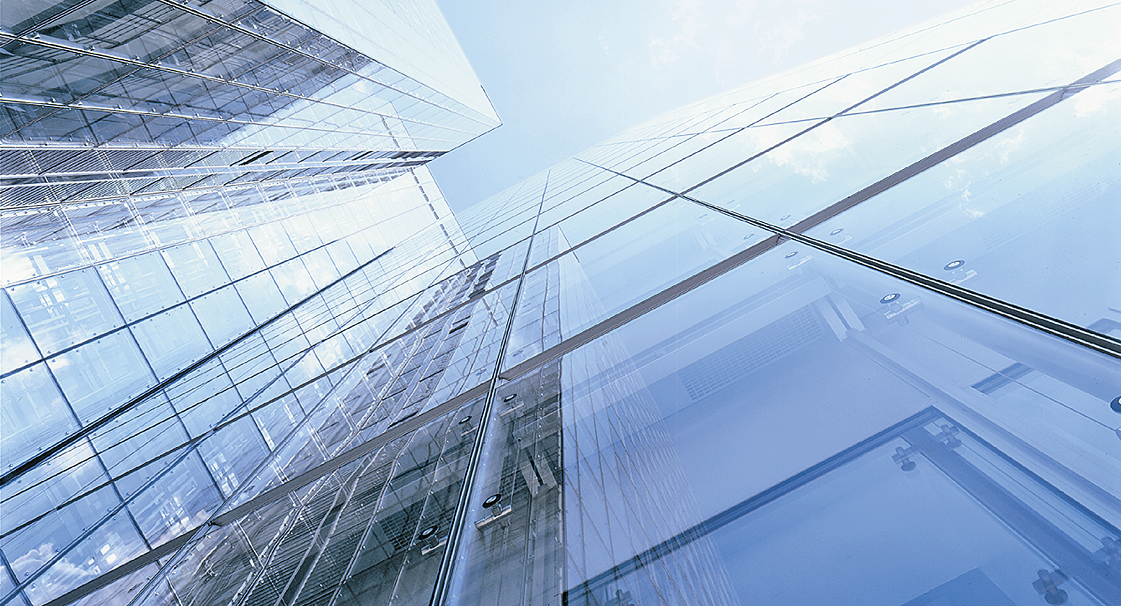 INHALTSVERZEICHNIS1.	Allgemeine Anforderungen	41.1.	Systembeschreibung	51.2.	Bussystem-Steuergeräte	51.3.	Montageort für Reiheneinbaugeräte	51.4.	Allgemeines Steuerungskonzept	51.5.	KNX-Steuerelemente	52.	Bürogebäude – Premium-Ausstattung	62.1.	Lichtsteuerung und -regelung	62.2.	Heizungs-, Lüftungs- und Klimaregelung	82.3.	Rollladen-/Vorhang-/Jalousie-Steuerung	82.4.	KNX-Bussteuerelemente	82.5.	Touchscreen-Bedienpanel	82.6.	Energiemessung	93.	Steuergeräte – Spannungsversorgung und Systemgeräte	103.1.	KNX-Spannungsversorgung mit Diagnosefunktion (320 mA/640 mA)	103.2.	Linienkoppler	113.3.	IP-Router	123.4.	IP-Router	134.	Steuergeräte – Schalten und Dimmen	144.1.	Schaltaktor 16/20 A, C-Last	144.2.	Schaltaktor 16/20 A, C-Last, Stromerkennung	164.3.	Universal-Dimmaktor	184.4.	Schalt-/Dimmaktor 16 A	204.5.	DALI-Gateway	224.6.	DALI-Lichtregler	244.7.	Lichtfühler	265.	Steuergeräte – Jalousie/Sonnenschutz	275.1.	Jalousie-/Rollladenaktor mit Fahrzeitermittlung und manueller Bedienung	275.2.	Jalousiesteuerbaustein	295.3.	KNX-Wettersystem	305.4.	KNX-Wetterstation	326.	Steuergeräte – Heizen, Kühlen, Lüften	336.1.	RTR CO2 mit Feuchte und Universaleingang 5-fach Heiz-/Kühlbetrieb	336.2.	Bedienelement mit Raumtemperaturregler, Standard	356.3.	Bedienelement mit Raumtemperaturregler, Multifunktion	376.4.	Ventilantrieb-Aktor	396.5.	Thermoelektrischer Stellantrieb	416.6.	Lüfter-Aktor 6 A	426.7.	Fan Coil-Aktor, PWM	446.8.	Fan Coil-Aktor, 0-10 V	456.9.	Luftgütesensor (CO2-Sensor) zur Lüftersteuerung	467.	Steuergeräte – Bedienung	477.1.	Binäreingang, Kontaktabfrage	477.2.	Universal-Schnittstelle, 4fach, UP	487.3.	Bedienelement	507.4.	Busch-ComfortPanel 9“	517.5.	Präsenzmelder	527.6.	Präsenzmelder Premium	537.7.	Funkschaltuhr	558.	Steuergeräte – Messung und Laststeuerung	568.1.	Energiezähler A43 511-100	568.2.	Zählerschnittstelle, REG	588.3.	Energieaktor	598.4.	Energiemodul	61Allgemeine AnforderungenDie intelligente Gebäudesystemtechnik soll dem herstellerunabhängigen KNX-Standard und den folgenden Normen entsprechen:Europäische Norm (CENELEC EN 50090 und CEN EN 13321-1)Internationale Norm (ISO/IEC 14543-3)Chinesische Norm (GB/T 20965)US-Norm (ANSI/ASHRAE 135)Geräte unterschiedlicher Hersteller sollen interoperabel und miteinander kompatibel sein. Dadurch ist eine zukunftssichere, flexible Lösung gewährleistet. Herstellerspezifische Systeme, die mit proprietären Protokollen betrieben werden, sind nicht zulässig.Das System soll die Anforderungen an handelsübliche Steuerungssysteme mit einer oder mehreren Anwendungen, wie Beleuchtung, Heizungs-, Lüftungs- und Klimaregelung (HLK), Beschattung usw., erfüllen.Das System soll komplett dezentral funktionieren und programmierbar sein. Jedes Gerät soll über eine eigene Intelligenz verfügen. Die Parameter werden mithilfe eines PCs oder Notebooks konfiguriert, der bzw. das sich an jeder beliebigen Position in der Systemtopologie befinden kann. Systeme, die zentrale Steuerungsgeräte verwenden, sind nicht zulässig. Im Fall eines Stromausfalls müssen alle Konfigurations- und Statusinformationen in einem nichtflüchtigen Speicher gespeichert werden und erhalten bleiben. Diese Daten sollen dem Gerät wieder zur Verfügung stehen, sobald die Stromversorgung wieder gesichert ist. Systeme mit zusätzlicher integrierter oder externer Batterie oder zusätzlichem integriertem oder externem Akku, die bzw. der regelmäßig für die Informationsspeicherung gewechselt werden muss, sind nicht zulässig. Alle Geräte sind durch eine Kommunikationsleitung miteinander verbunden. Dadurch erfolgen die Daten- und die Energieversorgung über dasselbe Medium. Das Kabel soll auch entlang der Stromleitung verlegt werden können. 
Es ist nicht zulässig, dass für die Signal- und die Stromübertragung zwischen den Geräten verschiedene Leitungen verwendet werden.Die Busanschlussklemme der Geräte soll über 4 Anschlussmöglichkeiten für das Durchschleifen oder Verzweigen des Signals verfügen. Das Buskabel soll ähnlich der Stromleitung im Gebäude verlegt werden können: Sowohl Linien- und Baum- als auch Sternverdrahtung sind möglich. Systeme mit fester Verdrahtungsstruktur sind nicht zulässig. Geräte sollen vom Stromnetz oder von der Busleitung getrennt werden können, ohne die Buskommunikation zu unterbrechen. Systeme, die spezielle Verarbeitungswerkzeuge für die Verdrahtung erfordern, sind nicht zulässig.Jeder Busteilnehmer soll unabhängig programmiert werden können, ohne die Funktion anderer Busteilnehmer einzuschränken. Ebenso soll es möglich sein, ein Gerät vor dem finalen Einbau zu programmieren, um die direkte Funktion nach Montage sicherzustellen. Bei Ausfall eines Geräts sollen nur die von diesem Gerät ausgeführten Steuerfunktionen betroffen sein. Alle anderen Geräte sollen weiterhin uneingeschränkt funktionieren.Jedes Gerät soll über eine Spannung von 21...30 V DC betrieben werden, die über die KNX-Busleitung zur Verfügung gestellt wird. Das Busnetzteil zur Versorgung der Buskomponenten soll in Ausführungen mit 160 mA/320 mA/640 mA verfügbar sein, um eine bedarfsgerechte Stromversorgung je nach Anzahl der Busteilnehmer zu gewährleisten. Das System soll über CSMA/CA mit Paritätsprüfungen kommunizieren, um Kollisionen im Bus zu verhindern und so die Bussystemkommunikation zu verbessern. Systeme, die mit Polling- oder Master/Slave-Konfigurationen arbeiten, sind nicht zulässig.SystembeschreibungDie intelligente Gebäudesystemtechnik soll folgende Funktionen zur Verfügung stellen:Ästhetische Beleuchtung und Energiemanagement in allen zugewiesenen Bereichen in Bezug auf das Schalten und Dimmen der Beleuchtung, gegebenenfalls in Kombination mit der Konstantlichtregelung. 
In Abhängigkeit von der Außenhelligkeit soll die Beleuchtung auch in Kombination mit einer automatischen Beschattung geregelt werden können.Automatische Jalousie-/Rollladen- und Vorhangsteuerung soll in Abhängigkeit vom Sonnenstand Beschattung bieten.Heizungs-, Lüftungs- und Klimaregelung (HLK)Energiemessung und LaststeuerungBetrieb über vorgegebene Szenarien und ZeitprogrammeDas System soll vollständig über Software konfigurierbar sein. Es sollen keine zentralen Steuerungs- oder Speichergeräte erforderlich sein. Es soll die Möglichkeit bestehen, z. B. via Ethernet mitttels eines OPC-Servers eine Verbindung zum Gebäudemanagementsystem herzustellen. Das System soll so flexibel sein, dass es einfach modifiziert oder um neue Funktionen erweitert werden kann.Bussystem-SteuergeräteZum Steuern bzw. Regeln von Beleuchtung, HLK, Jalousien usw. sollen in den einzelnen Räumen KNX-Steuergeräte eingesetzt werden. Die Steuergeräte verfügen über eine eigene Intelligenz und sind unabhängig von zentralen Geräten bzw. zentraler Software.Montageort für ReiheneinbaugeräteFür die benötigten Reiheneinbaugeräte des Bussystems sollen Verteiler bedarfsgerecht, z. B. pro Stockwerk, vorgesehen werden. Die Verteiler sollen neben den erforderlichen Buskomponenten ebenfalls alle notwendigen Leitungs- und Personenschutzgeräte enthalten. Durch eine möglichst dezentrale Verteilerstruktur wird sichergestellt, dass der Verkabelungsaufwand zwischen den Buskomponenten und den zu steuernden Lasten gering gehalten wird.Allgemeines SteuerungskonzeptDer manuelle Betrieb wird auf ein Minimum reduziert. Alle Hauptfunktionen wie die Steuerung bzw. Regelung der Beleuchtung, Beschattung und HLK werden automatisch vom Bussystem betrieben. Dennoch sollte der lokale und manuelle Betrieb immer dann in Betracht gezogen werden, wenn eine manuelle Übersteuerung der automatischen Steuerung erforderlich ist. Dies soll über eine lokale Bedienung mit Bussteuerelementen möglich sein. An zentralen Stellen, an denen eine große Anzahl von Verbrauchern gesteuert werden soll, ist ein Bedienpanel vorgesehen. 
Vordefinierte Beleuchtungs-/Jalousie-/HLK-Szenen sind vorgesehen, um entsprechend der verschiedenen Anwendungsfälle einen effizienten und komfortablen Betrieb zu ermöglichen. Die Szenen werden über Bussteuerelemente oder gegebenenfalls über ein Bedienpanel verfügbar sein. Darüber hinaus werden zur Reduzierung des Energieverbrauchs Präsenzmelder verwendet, um die volle Beleuchtungsstärke nur dann bereitzustellen, wenn sie benötigt wird. Der Betrieb kann ebenfalls nach einem vorgegebenen Zeitplan erfolgen. Eine Steuerung des Gebäudes soll auch über eine zentrale Visualisierung möglich sein, die mit dem Bus verbunden werden kann (z. B. über eine LAN-Schnittstelle). Eine Bildschirmanzeige, basierend auf Grundrissen oder einzelnen Raumplänen (optional), stellt den Status des Gebäudes dar.KNX-SteuerelementeKNX-Steuerelemente werden zur Bedienung verschiedener Verbraucher und Szenen im Gebäude verwendet. Die Steuerelemente sollen je nach Bedarf geplant und installiert werden. Alle Steuerelemente werden mit dem Bussystem verbunden. Bürogebäude – Premium-AusstattungLichtsteuerung und -regelungDie Lichtsteuerung und -regelung mit der KNX-Technologie bietet folgende Funktionen:Schalten der BeleuchtungSchaltbare Beleuchtungskreise sollen über einen Schaltaktor gesteuert werden, der über Relais mehrere Kanäle ein- bzw. ausschalten kann. Statusmeldungen ermöglichen, dass das Verhalten des verbundenen Relais überwacht werden kann.Spezielle Schaltaktoren mit Stromerkennung werden für die Überwachung der Stromstärke bei höheren Lampenlasten verwendet. Mithilfe von Schwellwerten werden Alarmmeldungen ausgelöst, wenn ein bestimmter Stromwert über- oder unterschritten wird. Dimmen der BeleuchtungDimmbare Beleuchtungskreise werden über entsprechende Aktoren/Gateways gesteuert. Es können drei unterschiedliche Dimmarten zum Einsatz kommen, abhängig davon, welcher Aktor im Bussystem verwendet wird:Universal-Dimmaktor: Die Last wird direkt mit dem Dimmer verbunden. Es können Glühlampen, Niedervolt-Halogenlampen (auf herkömmlichen oder elektronischen Transformatoren) oder 230-V-Halogenglühlampen betrieben werden. Die Ausgänge erkennen die angeschlossenen Verbraucher automatisch. Die Betriebsart kann außerdem manuell ausgewählt werden.Schalt-/Dimmaktor (1...10 V): Die Dimmregelung erfolgt über Vorschaltgeräte mit 1...10 V, die an die entsprechenden Ausgänge des Schalt-/Dimmaktors angeschlossen werden. Das Ein-/Ausschalten des Lichts erfolgt über potentialfreie Kontakte, die die Netzspannungsversorgung des Vorschaltgeräts zu- oder abschalten.DALI-Gateway: Das Lichtsteuerungssystem sollte entsprechend der technischen Norm IEC 62 386 (DALI-Norm) ausgeführt werden. Zur Steuerung der DALI-Betriebsgeräte wie Vorschaltgeräte, Transformatoren, LED-Konverter usw. wird ein KNX/DALI-Gateway verwendet. DALI ermöglicht die Adressierung von 64 DALI-Teilnehmern, die 16 DALI-Leuchtengruppen individuell zugeordnet werden können. Die DALI-Steuerleitung kann zusammen mit dem 230-V-Kabel installiert werden (z. B. mithilfe eines 5-Leiter-Standardkabels). Typiesche DALI-Funktionen: Lichtszenen, Dimm- und Helligkeitswertfunktion, Rückmeldung in Bezug auf die angeschlossenen DALI-Betriebsmittel (z. B. Lampen- oder EVG-Ausfall) usw.Tageslichtabhängige SteuerungEine tageslichtabhängige Steuerung verwendet das verfügbare Tageslicht, um Betriebs- und Energiekosten zu sparen. Zur Umsetzung der Steuerung wird an der Außenfassade des Gebäudes ein Außenhelligkeitssensor montiert, der den Außenhelligkeitswert misst. Der Helligkeitssensor ist Teil des Wettersystems.Wird ein bestimmter Außenhelligkeitswert erreicht, werden die Beleuchtungskreise entsprechend der vom Betreiber parametrierten Schwellwerte ausgeschaltet. Bei dimmbaren Beleuchtungskreisen kann das Licht auf einen vorgegebenen geringeren Helligkeitswert gedimmt werden, um Energie zu sparen.  KonstantlichtregelungDie Konstantlichtregelung ermöglicht optimale und effiziente Beleuchtung in Bürogebäuden. Sie kann die Helligkeit in einem Raum regulieren. Dazu wird die tatsächliche Helligkeit im Raum gemessen. Außerdem wird eine eventuelle Beeinträchtigung der Helligkeit berücksichtigt, die z. B. durch Rollläden oder gegenüberliegende Gebäude erfolgt. Durch die daraus folgende Regulierung der tatsächlichen Helligkeit kann im Raum ein nahezu perfekter Helligkeitswert erreicht werden. Zu diesem Zweck sind ein interner, an der Decke des Raums zu montierender Helligkeitssensor sowie dimmbare Beleuchtungskreise erforderlich.Eine manuelle Übersteuerung der Konstantlichtregelung soll je nach Nutzervorgaben über entsprechende Bussteuerelemente möglich sein. Zeitbasierte und anwesenheitsabhängige SteuerungEine weitere Automatisierung soll realisiert werden, indem die Beleuchtung über Zeitprogramme gesteuert wird, die sich nach dem Verwendungszweck des Gebäudes richten. Die Erstellung der Zeitprogramme erfolgt über Bedienpanel, Visualisierung oder ein Gebäudemanagementsystem. Beleuchtungskreise können entweder ausgeschaltet oder, im Fall von dimmbaren Beleuchtungskreisen, auf einen vorgegebenen Helligkeitswert (z. B. 30 %) eingestellt werden, um eine Grundlichtversorgung zu gewährleisten.Eine anwesenheitsabhängige Steuerung wird mit Bewegungs- oder Präsenzmeldern realisiert. Die Anwesenheit von Personen im Gebäude oder im Außenbereich wird erkannt und die Beleuchtung dann entsprechend ein- bzw. ausgeschaltet. Bei Verwendung von dimmbaren Beleuchtungskreisen kann der Helligkeitswert auf einen bestimmten Wert (z. B. 30%) reduziert werden, wenn keine Anwesenheit von Personen erkannt wird. Die Präsenzerfassung kann auch mit der Konstantlichtregelung kombiniert werden, um die Beleuchtung noch energieeffizienter zu gestalten.Heizungs-, Lüftungs- und KlimaregelungKNX wird für die Einzelraum-Temperaturregelung verwendet. Der Temperatur-Istwert wird gemessen. In Kombination mit dem durch den Gebäudenutzer parametrierten Temperatur-Sollwert wird daraus eine Stellgröße berechnet, die über KNX-Bus an entsprechende Aktoren übermittelt werden. Der Aktor wiederum regelt ein Heiz- oder Kühlgerät, das die Raumtemperatur verändert. Voraussetzung hierfür ist ein wasserbasiertes Heizungs- und Kühlsystem. 
Die folgenden Regelungsarten sollen mithilfe des Bussystems abgedeckt sein:Heizkörperregelung mit elektrothermischem oder elektromotorischem StellantriebFan Coil Unit-RegelungGebläse/LüfterDie Raumtemperaturregelung soll vollständig in die intelligente Gebäudesystemtechnik integriert sein, damit dadurch auch das Beschattungssystem geregelt werden kann. Wenn ein Raum nicht besetzt ist, können im Kühlbetrieb die Rollläden/Jalousien heruntergefahren werden, um das Aufheizen des Raums durch Sonneneinstrahlung zu vermeiden. Im Heizbetrieb (z. B. im Winter) werden die Rollläden/Jalousien nach oben gefahren, um eine kosteneffiziente Heizung des Raums zu unterstützen. Das HLK-Regelungssystem wird gegebenenfalls in Kombination mit Präsenzmeldern betrieben. Dafür sind Präsenzmelder notwendig, die sowohl für die Konstantlichtregelung verwendet werden, als auch als HLK-Applikation konfigurierbar sind. Wenn der Raum nicht besetzt ist, kann im Heizbetrieb dann der Sollwert herabgesetzt werden, um den Energieverbrauch zu senken.Fenster sollen mit magnetischen Reedkontakten ausgestattet werden, damit das Heiz-/Kühlsystem in den Standby-Modus gesetzt wird, sobald ein Fenster geöffnet ist. Im Standby-Modus wird der Sollwert im Heizbetrieb reduziert und im Kühlbetrieb erhöht.Rollladen-/Vorhang-/Jalousie-SteuerungDie Jalousie- und Vorhangsteuerung soll über Bussteuerelemente möglich sein. Zu diesem Zweck werden die Motoren mit entsprechenden Aktoren verbunden. Außerdem soll eine Einbindung in Szenen möglich sein. Darüber hinaus soll das System Werte aus der Wetterstation integrieren können, um, in Abhängigkeit von der Außenhelligkeit bzw. vom Sonnenstand, eine automatische Steuerung zu gewährleisten. Zusätzlich soll eine Reaktion auf Windalarme integriert werden. Eine Interaktion mit dem Raumtemperaturregler soll ebenfalls möglich sein.Ein Automatik-Betrieb soll z. B. über eine Visualisierung, ein Gebäudemanagementsystem oder ein Touchscreen-Bedienpanel aktiviert werden können. Der Automatik-Betrieb ermöglicht Funktionen wie die automatische Beschattung in Abhängigkeit vom Sonnenstand und den Blendschutz mittels automatischer Lamellenverstellung. Schattenobjekte vor Fassaden werden ebenfalls berücksichtigt. Eine KNX-Wetterstation, wie unter 5.4 definiert, soll den Anschluss von separaten Außenhelligkeitssensoren für jede Fassadenrichtung ermöglichen. Eine manuelle Übersteuerung soll über entsprechende Bussteuerelemente oder ein Bedienpanel möglich sein.KNX-BussteuerelementeBussteuerelemente werden für verschiedene Gebäudeanwendungen wie Lichtsteuerung inklusive Dimmen, Jalousie- und Vorhangsteuerung und Raumtemperaturregelung verwendet. Der lokale Betrieb mit Bussteuerelementen sollte immer dann in Betracht gezogen werden, wenn eine manuelle Übersteuerung der automatischen Steuerung erforderlich ist.Touchscreen-Bedienpanel Ein Touchscreen-Bedienpanel bietet umfassende Funktionen für die Steuerung von Gebäudeanwendungen. Es verfügt über ein kapazitives TFT-Farbdisplay und ermöglicht so die Lichtregelung, die Jalousie-/Vorhangsteuerung sowie die Steuerung und Anzeige weiterer Funktionen. Das Touchscreen-Bedienpanel kann auch für die einfache Einstellung und Definition zeitbasierter Szenarien verwendet werden. Eine Anwesenheitssimulation soll die typischerweise verwendeten Gebäudefunktionen erfassen.EnergiemessungDie intelligente Gebäudesystemtechnik soll Messwerte bereitstellen und anzeigen können, um dadurch eine transparente Übersicht über den Energieverbrauch im Gebäude zu bieten. Die Messwerte werden über ein entsprechendes Gateway zur weiteren Auswertung an eine Visualisierung oder an das Gebäudemanagementsystem gesendet.Für die Messung werden spezielle Schaltaktoren mit integrierter Laststromerkennung verwendet. Ist die Messung des Energieverbrauchs erforderlich, können auch Zähler über ein entsprechendes IR-Gateway bzw. eine IR-Schnittstelle an das Bussystem angeschlossen werden. Dies gilt für Stromkreise mit höheren Nennströmen. Wenn eine geringe Stromleistung ausreicht, wird ein Energiemodul verwendet, das direkt an das Bussystem angeschlossen ist.Steuergeräte – Spannungsversorgung und SystemgeräteKNX-Spannungsversorgung mit Diagnosefunktion (320 mA/640 mA)Erzeugt und überwacht die KNX-SystemspannungMit Diagnosefunkton über KNX oder i-bus Tool ®Der Busspannungsausgang mit integrierter Drossel und der zusätzliche unverdrosselte Spannungsausgang sind kurzschlussfest und überlastsicher. LEDs am Gerät zur Anzeige der Busstromaufnahme und des Status der Linie bzw. des Geräts:Busspannung UN Busstrom I Busstrom I > Nennstrom Überlast I > Imax Taster am Gerät zum Auslösen eines Bus-ResetDiagnosefunktionen über KNX-Gruppenkommunikation: Busspannung UNBusstrom I1Strom Spannungsausgang I2Gesamtstrom I (= I1 + I2) Busstrom I > Nennstrom INÜberlast I > ImaxBus-Reset auslösenVersorgungsspannung: US 85…265 V AC, 50/60 HzKNX-Spannungsausgang: 1 Linie mit integrierter DrosselNennspannung: UN 30 V DC +1/-2 V, SELVSpannungsausgang: UnverdrosseltNennspannung: UN 30 V DC +1/-2 V, SELVNennstrom: 320 mA/640 mA (2 Ausgänge à 320 mA)Anschluss:KNX: Schraubenlose BusanschlussklemmenVersorgung: SchraubklemmenGehäuse:Kunststoff, halogenfreiEntflammbarkeit V-0 gem. UL94Schutzart: IP 20, IEC/EN 60 529Montage: Auf Tragschiene 35 mm, IEC/EN 60 715Einbaulage: BeliebigBreite: 4 TE à 18 mmHersteller: ABBTyp (je nach Nennstrom): SV/S 30.320.2.1, SV/S 30.640.5.1LinienkopplerZur galvanischen Trennung von KNX-Linien/Bereichen und zum Routing von Datentelegrammen zwischen KNX-Linen und -Bereichen.Filterung des gesamten Gruppenadressbereichs (Hauptgruppe 0...31) muss ab ETS-Version 4.1.2 möglich sein.Bedien- und Anzeigeelemente:LED, grün: ONLED, gelb: Primärlinie (Main line)LED, gelb: Sekundärlinie (Line)Anschluss:Primärlinie: Busanschlussklemme Sekundärlinie: Busanschlussklemme Schutzart: IP 20, IEC/EN 60 529Montage: Auf Tragschiene 35 mm, IEC/EN 60 715Einbaulage: BeliebigBreite: 2 TE à 18 mmHersteller: ABBTyp: LK/S 4.2IP-RouterDer IP-Router IPR/S2.1 ist die Schnittstelle zwischen KNX-Installationen und IP-Netzwerken und arbeitet nach der KNXnet/IP-Spezifikation (Tunneling und Routing). Der IPR/S kann als schneller Linien- oder Bereichskoppler eingesetzt werden und dabei das LAN für den schnellen Austausch von Telegrammen zwischen den Linien/Bereichen nutzen.
Zusammen mit der ETS können KNX-Geräte von der LAN-Seite über den IPR/S programmiert werden. Die IP-Adresse des IPR/S kann fest eingestellt oder von einem DHCP-Server empfangen werden. Die Stromversorgung erfolgt über 10...30 V DC.Spannungsversorgung: 10...30 V DCAnzeigeelemente:LED grün: BetriebsbereitschaftLED gelb: LAN/LINKLED gelb: KNX-TelegrammAnschluss: SteckklemmenRJ45 BuchseBusanschlussklemmeSchnittstellen:1 x KNX1 x LANSpeicher für Telegramme bei hoher Buslast und für FiltertabellenSchutzart: IP 20, IEC/EN 60 529Montage: Auf Tragschiene 35 mm, IEC/EN 60 715Einbaulage: BeliebigBreite: 2 TE à 18 mmHersteller: ABBTyp: IPR/S 2.1IP-RouterDer IP-Router dient als Schnittstelle und Router in KNX-Installationen und IP-Netzwerken und arbeitet nach der Spezifikation KNXnet/IP (Tunneling und Routing)Spannungsversorgung: 12…30 V DC (+10 % / -15 %) oder PoE (IEEE 802.3 af class 1)Zurückgesetzte RJ45 Buchse für besseren BiegeradiusMit der ETS können KNX-Geräte von der LAN-Seite über den Router programmiert werdenIP-Adresse wahlweise fest einstellbar oder über DHCP5 Tunneling Server verfügbar8k Filtertabelle (Hauptgruppe 0…31) kann geladen werdenMulticast-Kommunikation (KNX-Standard) kann abgeschaltet werden. In diesem Fall können bis zu 10 IP-Router von diesem Typ über Unicast kommunizieren.Funktion Überwachung auf Busspannungsausfall verfügbarUnterstützung Bus- und Gruppenmonitorbetrieb (ETS)Diagnose- und Inbetriebnahme-Tool verfügbar (inkl. Firmware Update)Verlustleistung: Max. 1,8 WAnzeigeelemente:LED grün: BetriebsbereitschaftLED gelb: LAN/LINKLED gelb: KNX-TelegrammAnschluss: RJ45 BuchseBusanschlussklemmeSchnittstellen:1 x KNX1 x LANGehäuse:Kunststoff, halogenfreiEntflammbarkeit V-0 gem. UL94Schutzart: IP 20, IEC/EN 60 529Montage: Auf Tragschiene 35 mm, IEC/EN 60 715Einbaulage: BeliebigBreite: 2 TE à 18 mmHersteller: ABBTyp: IPR/S 3.1.1Steuergeräte – Schalten und DimmenSchaltaktor 16/20 A, C-LastSchaltet mit potentialfreien Kontakten Stromkreise mit elektrischen Verbrauchern über KNX und/oder manuellKeine HilfsspannungManuelle Kontakt-Betätigung pro AusgangAnzeige des Schaltzustandes pro AusgangFunktion: Schalten von ohmschen, induktiven und kapazitativen LastenBeleuchtungenHeizungssteuerungenSignaleinrichtungenMit einem Anwendungsprogramm sind folgende Funktionen pro Ausgang möglich:Schließer/Öffner parametriebarZeitfunktionen, Ein-/AusschaltverzögerungTreppenlichtfunktion mit VorwarnungTreppenlichtzeit über Bus veränderbarSzenen- und Presets-FunktionLogische Verknüpfung AND, OR, XOR, TORStatusrückmeldungZwangsführung/Sperren und SicherheitsfunktionPrioritäts- und In-Betrieb-ObjektReaktion auf SchwellwerteSteuerung von elektrothermischen Ventilstellantrieben (Stetigregelung)Auswahl der Vorzugslage bei BusspannungsausfallAuswahl der Vorzugslage bei BusspannungswiederkehrInvertierbarkeit der AusgängeIn-Betrieb-Objekt (zyklische Lebenssignal)Kopieren/Tauschen Ausgänge ohne NeuparametrierungEine Kaskadierung von Funktionen ist möglich.Ausgänge: 2/4/8/12 potentialfreie KontakteNennstrom pro Ausgang: 20 A (250/440 V AC)Maximale Verlustleistung:Gerät mit 2 Ausgängen:2,0 W bei 16 A3,0 W bei 20 AGerät mit 4 Ausgängen:4,0 W bei 16 A5,5 W bei 20 AGerät mit 8 Ausgängen:8,0 W bei 16 A11,0 W bei 20 AGerät mit 12 Ausgängen:12,0 W bei 16 A16,0 W bei 20 ASchaltvermögen:Nach DIN EN 60 947-4-1: 20 A - AC1Nach DIN EN 60 947-4-1: 16 A - AC3Nach DIN EN 60 669: 20 AXMax. kapazitive Last: 200 µFMax. Einschaltspitzenstrom (150 µs) 600 ABedienung: 2/4/8/12 Schalthebel inkl. SchaltstellungsanzeigeAnschluss: Laststromkreis: Schraubklemmen mit Kombikopfschraube für Leitungen von 0,2…6,0 mm² KNX: Schraubenlose BusanschlussklemmeGehäuse:Kunststoff, halogenfreiEntflammbarkeit V-0 gem. UL94Schutzart: IP 20, IEC/EN 60 529Montage: Auf Tragschiene 35 mm, IEC/EN 60 715Einbaulage: BeliebigBreite: 2/4/8/12 TE à 18 mmHersteller: ABBTyp (je nach Anzahl der Kanäle): SA/S 2.16.5.1, SA/S 4.16.5.1, SA/S 8.16.5.1, SA/S 12.16.5.1Schaltaktor 16/20 A, C-Last, StromerkennungSchaltet mit potentialfreien Kontakten Stromkreise mit elektrischen Verbrauchern über KNX und/oder manuellStromerkennung ist implementiertKeine HilfsspannungManuelle Kontakt-Betätigung pro AusgangAnzeige des Schaltzustandes pro AusgangStromerkennung pro AusgangFunktion: Schalten von ohmschen, induktiven und kapazitativen LastenBeleuchtungenHeizungssteuerungenSignaleinrichtungenStrom- und KontaktüberwachungMit einem Anwendungsprogramm sind folgende Funktionen pro Ausgang möglich:Schließer/Öffner parametriebarZeitfunktionen, Ein-/AusschaltverzögerungTreppenlichtfunktion mit VorwarnungTreppenlichtzeit über Bus veränderbarSzenen- und Presets-FunktionLogische Verknüpfung AND, OR, XOR, TORStatusrückmeldungZwangsführung/Sperren und SicherheitsfunktionPrioritäts- und In-Betrieb-ObjektReaktion auf SchwellwerteStromerkennung und SchwellwertfunktionStromwerte als Zähl- und Float-Wert auf Bus verfügbarSteuerung von elektrothermischen Ventilstellantrieben (Stetigregelung)Auswahl der Vorzugslage bei BusspannungsausfallAuswahl der Vorzugslage bei BusspannungswiederkehrInvertierbarkeit der AusgängeIn-Betrieb-Objekt (zyklische Lebenssignal)Kopieren/Tauschen Ausgänge ohne NeuparametrierungEine Kaskadierung von Funktionen ist möglich.Ausgänge: 2/4/8/12 potentialfreie KontakteNennstrom pro Ausgang: 20 A (250/440 V AC)Maximale Verlustleistung:Gerät mit 2 Ausgängen:2,0 W bei 16 A3,0 W bei 20 AGerät mit 4 Ausgängen:4,0 W bei 16 A5,5 W bei 20 AGerät mit 8 Ausgängen:8,0 W bei 16 A11,0 W bei 20 AGerät mit 12 Ausgängen:12,0 W bei 16 A16,0 W bei 20 ASchaltvermögen:Nach DIN EN 60 947-4-1: 20 A - AC1Nach DIN EN 60 947-4-1: 16 A - AC3Nach DIN EN 60 669: 20 AXMax. kapazitive Last: 200 µFMax. Einschaltspitzenstrom (150 µs) 600 AStromerkennung: 0,02…20 A AC, ± 2 %Bedienung: 2/4/8/12 Schalthebel inkl. SchaltstellungsanzeigeAnschluss: Laststromkreis: Schraubklemmen mit Kombikopfschraube für Leitungen von 0,2…6,0 mm² KNX: Schraubenlose BusanschlussklemmeGehäuse:Kunststoff, halogenfreiEntflammbarkeit V-0 gem. UL94Schutzart: IP 20, IEC/EN 60 529Montage: Auf Tragschiene 35 mm, IEC/EN 60 715Einbaulage: BeliebigBreite: 2/4/8/12 TE à 18 mmHersteller: ABBTyp (je nach Anzahl der Kanäle): SA/S 2.16.6.1, SA/S 4.16.6.1, SA/S 8.16.6.1, SA/S 12.16.6.1Universal-DimmaktorFür Installationsbus KNXMehrkanal-Universal-Dimmaktor zur Steuerung von Glühlampen, 230-V-Halogenglühlampen, Niedervolt-Halogenlampen mit konventionellen oder elektronischen Transformatoren und dimmfähigen Halogen-EnergiesparlampenFür dimmbare Retrofit-LED-Leuchtmittel (LEDi)Parallelschaltung von Kanälen zur Lasterhöhung über Drahtbrücken möglichBeliebige Parallelschaltung der AusgängeAusgänge erkennen automatisch die angeschlossene LastZusätzlich besteht die Möglichkeit der manuellen Auswahl der BetriebsartMit Vor-Ort-BedienungStatus-/Zustandsanzeige über LEDAls Applikationen für die Ausgänge stehen zur Verfügung:SchaltenDimmenWertFehlermeldungFreigabeobjektLichtszenenaktorSequenzaktorTreppenhauslicht VerzögerungPresetTelegramm zyklischBlinkenLogik (AND, OR, XOR, XNOR, NAND, NOR)TORMin-/Max-WertgeberSollwert/HysteresePWM-UmsetzerPrioritätAnschlüsse: Ausgänge: Schraubklemmen, 0,… 6,0 mm²Mehrdrähtig: 0,5…2,5 mm²KNX-Linie: BusanschlussklemmeMaße (H x B x T): 90 mm x 144 mm x 64 mmEinbautiefe: 68 mmTeilungseinheit: 8 TEDesign: pro M-DesignTechnische Daten: Nennspannung: 230 V~, ± 10 %Nennfrequenz: 50 Hz…60 HzBedienelemente: Manuelle Betätigungsmöglichkeit für EIN heller/AUS dunkler und KanalwahlAnzeigeelemente: Statusanzeige der Ausgänge über LEDAusgänge: 4 (6197/12-101, 6197/13-101, 6197/15-101)6 (6197/14-101)Nennleistung: 10…210 W/VA (6197/12-101-500)10…315 W/VA (6197/13-101-500)40…315 W/VA (6197/14-101-500)40…600 W/VA (6197/15-101-500)Physikalische Eigenschaften: Temperaturbereich: -5 °C bis 45 °CHersteller: ABBTyp (je nach Anzahl der Kanäle und Nennleistung): 
6197/12-101-500, 6197/13-101-500, 6197/14-101-500, 6197/15-101-500Schalt-/Dimmaktor 16 AZur Ansteuerung von Betriebsgeräten mit 1…10 V Schnittstelle über KNX. 2/4/8 unabhängige Ausgänge steht zur Verfügung. Keine Hilfsspannung notwendig. Über 2/4/8 unabhängigen Ausgänge sind Leuchtengruppen mit elektronischen Vorschaltgeräten, Dimmern oder Transformatoren mit 1…10 V Steuerschnittstelle über KNX schalt- und dimmbar. Die Belastung pro Ausgang ist maximal 100 mA. Der Schalt-/Dimmaktor benötigt für seine Funktion ausschließlich die KNX-Busspannung. 
Mit 2/4/8 potentialfreien Lastrelais kann die Versorgungsspannung der Vorschaltgeräte und somit die gesamte Beleuchtung über KNX oder manuell ein- und ausgeschaltet werden. Die manuelle Bedienung ist ohne Bus- oder Hilfsspannung möglich. Die Kontaktstellung wird über das Bedienteil angezeigt.Mit einem Anwendungsprogramm sind folgende Funktionen pro Ausgang möglich:Schalten und Dimmen von BeleuchtungRückmeldung von Schaltzustand und Helligkeitswert Unterschiedlich einstellbare Dimmgeschwindigkeiten für Wert setzen und DimmenGetrennte obere und untere Helligkeitsgrenze für Wert setzen und DimmenAufruf und Speichern von bis zu 18 Lichtszenen (8-Bit-Befehle) pro Kanal4 Presets (1-Bit-Befehl) pro KanalEinbindung in eine Konstantlichtregelung (Slavebetrieb) Zwangsschaltung mit erhöhter PrioritätTreppenlichtfunktion mit veränderbarer Treppenlichtzeit und VorwarnmöglichkeitSperrfunktion zur Verhinderung der unbefugten Betätigung Kennlinienkorrektur, um die Helligkeitskennlinie des Vorschaltgeräts anzupassenAusgänge:2/4/8 potentialfreie Kontakte für geschaltete Phase2/4/8 Steuerausgänge 1…10 V (passiv)Nennspannung: 230/440 V ACNennstrom: 16 A - AC1Schaltvermögen: 16A - AC1 nach IEC 60 947-4-1 10 AX (Leuchtstofﬂampenlast 140 µF, nach IEC 60 669) Max. Einschaltspitzenstrom (150 µs) 400AAnschluss: Laststromkreis: Schraubklemmen mit Kombikopfschraube für Leitungen von 0,2…6,0 mm2Steuerstromkreis: Schraubklemmen mit Schlitzschraube für Leitungen von 0,25…4,0 mm² KNX: Schraubenlose Busanschlussklemme Gehäuse:Kunststoff, halogenfreiEntflammbarkeit V-0 gem. UL94Schutzart: IP 20, IEC/EN 60 529Montage: Auf Tragschiene 35 mm, IEC/EN 60 715Einbaulage: BeliebigBreite: 2/4/8 TE à 18 mmHersteller: ABBTyp (je nach Anzahl der Kanäle): SD/S 2.16.1, SD/S 4.16.1, SD/S 8.16.1DALI-GatewayZur Ansteuerung von DALI-Betriebsgeräten mit DALI-Schnittstelle Typ 0 nach DIN EN 62 386/60 929 über KNXIntegrierte DALI-SpannungsversorgungManuelles Schalten aller DALI-Teilnehmer (Test DALI-Ausgang)Getrennte Betriebs- und DALI-Störung, LEDs64 DALI-TeilnehmerIndividuelle DALI-Adressierung und Zuordnung in 16 LeuchtengruppenÜberlappende Gruppen sind möglichBroadcastfunktion vorhandenVon ETS unabhängiges Inbetriebnahme- und Diagnose-ToolAustausch eines DALI-Teilnehmers ohne ETS oder Zusatzsoftware Funktion:Schalten, Dimmen, Helligkeitswerte inkl. diverse Status RückmeldungenSteuern DALI-Beleuchtung über GruppenbefehleTreppenlichtfunktion mit Vorwarnung und DauerlichtSequenzer-Funktion z.B. für Lauf-/FarblichtsteuerungSzenenfunktion über 1 Bit oder 1 Byte aufrufbar und über KNX speicherbarSlave-Funktion zur Anbindung von KNX-LichtreglernEinbrennfunktion für Leuchtmittel mit GasfüllungGetrennte Fehlerinformation von Leuchtmittel und Vorschaltgerät pro Gruppe oder TeilnehmerAutomatische DALI-Adressierung abschaltbarMit einem einzigen Anwendungsprogramm sind folgende Funktionen pro Ausgang möglich:Einstellung max./min. DimmgrenzenDimmgeschwindigkeit auch über KNX veränderbarAutomatische DALI-Adressierung ein-/ausschaltbarFehlermeldungen über KNX zu sperrenQuittier-Funktion bei StörmeldungenDALI PowerOn Level programmierbarDALI System Failure Level programmierbarIn-Betrieb-Objekt (zyklische Lebenssignal)Eine Kaskadierung von Funktionen ist möglichDALI-Inbetriebnahme (Adressen- und Gruppenzuordnung) mit ETS-unabhängigem Diagnose- und Inbetriebnahme-ToolAusgang: 1 DALI-Ausgang für max. 64 DALI-TeilnehmerBetriebsspannung: 85…265 V AC, 45…65 Hz, 110…240 V DCMaximale Verlustleistung Gerät: 3,0 WAnschlüsse:DALI: SchraubklemmeKNX: Schraubenlose BusanschlussklemmeGehäuse:Kunststoff, halogenfreiEntflammbarkeit V-0 gem. UL94Schutzart: IP 20, IEC/EN 60 529Montage: Auf Tragschiene 35 mm, IEC/EN 60 715Einbaulage: BeliebigBreite: 4 TE à 18 mmHersteller: ABBTyp: DG/S 1.16.1DALI-LichtreglerZur Ansteuerung von DALI-Betriebsgeräten mit DALI-Schnittstelle Typ 0, DIN EN 62 386 über KNXKonstant-LichtregelungIntegrierte DALI SpannungsversorgungGerät zum Schalten und Dimmen von 16 unabhängigen Leuchtengruppen mit elektronischen DALI-VorschaltgerätenInterface nach EN 62 386 / 60 929In Verbindung mit einem Lichtfühler kann das Gerät nicht nur als KNX-DALI-Gateway, sondern zusätzlich als Lichtregler zur Konstantlichtregelung eingesetzt werden.Manuelles Schalten aller DALI-Teilnehmer (Test DALI-Ausgang)Betriebs- und DALI-Störung, LEDs pro Leuchtengruppe 64 DALI-TeilnehmerIndividuelle DALI-Adressierung und Zuordnung in 16 LeuchtengruppenBroadcastfunktion vorhandenVpm ETS unabhängiges Inbetriebnahme- und Diagnose-ToolAustausch eines DALI-Teilnehmers ohne ETS oder ZusatzsoftwareMit einem Anwendungsprogramm sind folgende Funktionen pro Ausgang möglich:64 DALI-Teilnehmer individuell in 16 Leuchtengruppen zuordenbarSchalten und Dimmen von 16 Leuchtengruppen8 der 16 Leuchtengruppen können individuell in Verbindung mit einem Lichtfühler die Helligkeit in Innenräumen regelnRückmeldung von Schaltzustand und Helligkeitswert pro LeuchtengruppeDimmgeschwindigkeiten und Helligkeitsgrenzen einstellbarAufruf und Speichern von bis zu 14 Lichtszenen (8-Bit- oder 1-Bit-Befehle)Slave-Betrieb interner Leuchtengruppen oder extern über KommunikationsobjektJe Regelkreis eine Offsethelligkeit, um z.B. ein zweites Leuchtenband (Slave) mit unterschiedlicher Helligkeit anzusteuernTreppenlichtfunktion (inkl. Vorwarnung und Basishelligkeit)Treppenlichtfunktion kombinierbar mit KonstantlichtregelungDALI-Kennlinienkorrektur, um DALI-Stellbereich an KNX anzupassenMeldung von Lampen- und EVG-Fehler pro LeuchtengruppeCodierte Lampen- und EVG-Fehler-Information je DALI-BetriebsgerätSperren der Fehlermeldungen über KNX-KommunikationsobjektLeuchtstofﬂampen: Einbrennfunktion pro LeuchtengruppeFester Helligkeitswert der DALI-EVGs nach EVG-Betriebsspannungswiederkehr (Power-on-Level) einstellbarSchalten und Dimmen der 16 Leuchtengruppen über manuelle Bedienung am GerätETS unabhängiges DALI-Inbetriebnahme-Tool, mit dem die DALI-Betriebsgeräte beliebigen Leuchtengruppen zuordenbar sind und die Lichtregelung in Betrieb genommen wird. Zusätzlich wird in dem Tool der Fehlerstatus der DALI-Betriebsgeräte angezeigt.Ausgang: 1 DALI-Ausgang mit integrierter DALI-Stromquelle für max. 64 DALI-TeilnehmerEingänge: 8, für passenden LichtfühlerBetriebsspannung: 85…265 V AC, 45…65 Hz, 110…240 V DC Arbeitsbereich der Regelung:Lichtregelung im Bereich 200…1200 Lux Optimiert auf typischerweise 500 LuxAnschluss:DALI: SchraubklemmenKNX: Schraubenlose BusanschlussklemmeGehäuse:Kunststoff, halogenfreiEntflammbarkeit V-0 gem. UL94Schutzart: IP 20, IEC/EN 60 529Montage: Auf Tragschiene 35 mm, IEC/EN 60 715Einbaulage: BeliebigBreite: 6 TE à 18 mmHersteller: ABBTyp: DLR/S 8.16.1MKompatibel mit Lichtfühler LF/U 2.1LichtfühlerDer Lichtfühler dient der Erfassung der Helligkeit in Räumen. In Verbindung mit dem kompatiblen Lichtregler ist eine Konstantlichtregelung möglich. Der Anschluss an den Lichtregler erfolgt mit einer zweiadrigen MSR-Leitung (SELV) und Anschlussklemmen (im Lieferumfang enthalten). Die Installation des Lichtfühlers erfolgt in einer Standard-Installationsdose in der Decke. Eine Abdeckung (weiß) ist im Lieferumfang enthalten.Gehäuse:Kunststoff, halogenfreiEntflammbarkeit V-0 gem. UL94Schutzart: IP 20, IEC/EN 60 529Montage: UnterputzAbmessungen (D x H): 54 mm x 20 mm (ohne Lichtleiter und Abdeckscheibe)Hersteller: ABBTyp: LF/U 2.1In Verbindung mit den Lichtreglern:LR/S 2.16.1LR/S 4.16.1DLR/S 8.16.1MDLR/A 8.4.1.1Steuergeräte – Jalousie/SonnenschutzJalousie-/Rollladenaktor mit Fahrzeitermittlung und manueller BedienungZur Steuerung von bis zu 2/4/8 Jalousie- oder Rollladenantrieben (230 V AC) je Ausgang über KNX und/oder manuellKeine Hilfsspannung notwendig Manuelle Bedientasten und LED-Anzeige pro KanalAutomatische Fahrzeitermittlung über EndlagenerkennungElektromechanisch verriegelte Ausgangskontakte zum AntriebsschutzAnsteuerung einer Vorzugslage bei Busspannungsausfall mit Einhaltung der UmkehrpauseFunktion:Jalousien/RolllädenMarkisen und andere BehängeLüftungsklappenTore und FensterMit einem Anwendungsprogramm sind folgende Funktionen pro Ausgang möglich:Kopieren und Tauschen von KanälenZeitverzögertes Schalten der AntriebeZyklische GeräteüberwachungSende- und Schaltverzögerung nach BusspannungswiederkehrStatuswerte anfordernTelegrammratenbegrenzungVerhalten bei Busspannungsausfall und Wiederkehr, Programmierung und ResetManuelle Bedienung sperren/freigeben, Deaktivierung nach Zeit und StatusPosition bei Sicherheitsalarmen (3 x Wind- , Regen- und Frostalarm mit zyklischer Überwachung, Sperren und Zwangsführung) und Verhalten bei RücknahmeDirekte Befehle AUF/AB, STOPP, LamellenverstellungPosition Höhe/Lamelle 0…255 anfahrenPreset Position 1…4 anfahren/setzen und 8-Bit-SzeneFahrbereichsbegrenzung (für direkte und Automatik-Befehle)Umkehrpause und Verzögerungszeiten der Antriebe einstellbarAutomatiksteuerung (Position Höhe/Lamelle bei Sonne) und LamellennachführungHeizen-/Kühlen-Automatik mit ÜberhitzungsschutzStatus Höhe/Lamelle 0…255, Endlage oben/unten, Bedienbarkeit, Automatik, Statusinformation (2 Byte)Totzeiten Behang/Lamelle einstellbarTuchstraffung für Markisen und Schlitzstellung für RolllädenSteuerung von Lüftungsklappen, Schaltbetrieb mit TreppenlichtfunktionEine Kaskadierung von Funktionen ist möglichAusgänge:2/4/8 unabhängige Ausgänge (pro Kanal 2 Relaisausgänge AUF/AB)Maximale Verlustleistung: 4,0 WMaximale Leistungsaufnahme KNX: 250 mWNennspannung: Max. 230 V AC, 45…65 Hz Nennstrom: Max. 6 ABedien- u. Anzeigeelemente: Pro Kanal je 2 LEDs und Tasten (Auf/AB)Anschluss: Laststromkreis: Schraubklemmen mit Kombikopfschraube für Leitungen von 0,2…6,0 mm2 KNX: Schraubenlose Busanschlussklemme Gehäuse:Kunststoff, halogenfreiEntflammbarkeit V-0 gem. UL94Schutzart: IP 20, IEC/EN 60 529Montage: Auf Tragschiene 35 mm, IEC/EN 60 715Einbaulage: BeliebigBreite: 4/8 TE à 18 mmHersteller: ABBTyp (je nach Anzahl der Kanäle): JRA/S 2.230.5.1, JRA/S 4.230.5.1, JRA/S 8.230.5.1JalousiesteuerbausteinSteuert Jalousieaktoren mit den Funktionen Blendschutz und Tageslichtlenkung über KNX. 
Der Sonnenstand wird stets aktuell berechnet und logisch mit einem Schwellwert für die Sonnenintensität kombiniert, so dass der Behang nur im Falle tatsächlicher Besonnung in die berechnete Position verfahren wird. 
Der Jalousiesteuerbaustein steuert bis zu 4 Fassaden. 
Der Verschattungseffekt von Schattenwerfern (z.B. gegenüberliegende Gebäude) wird berücksichtigt. 
Hierzu können bis zu 200 Fenster bzw. Fenstergruppen einzeln angesteuert werden. 
Der Baustein verfügt über eine interne Uhr.Maximale Leistungsaufnahme (KNX): 300mWAnschluss: KNX: Schraubenlose Busanschlussklemme Gehäuse:Kunststoff, halogenfreiEntflammbarkeit V-0 gem. UL94Schutzart: IP 20, IEC/EN 60 529Montage: Auf Tragschiene 35 mm, IEC/EN 60 715Einbaulage: BeliebigBreite: 2 TE à 18 mmHersteller: ABBTyp: JSB/S 1.1KNX-WettersystemDas Wettersystem besteht aus 2 Komponenten:Wettersensor: Der Wettersensor wird in Kombination mit der Wetterzentrale in KNX-Anlagen eingesetzt. Der Wettersensor ermöglicht die Erfassung von Wind, Helligkeit in der Himmelsrichtungen, Regen inkl. Heizung, Temperatur, Datum und Uhrzeit auf GPS-Basis. Das integrierte Netzteil in der Wetterzentrale versorgt den Wettersensor direkt mit Spannung.Wetterzentrale: Der Wettersensor vom Typ WES/A wird an die Wetterzentrale angeschlossen. Mit der Wetterzentrale und dem Wettersensor stehen Wetterdaten in einer KNX-Anlage zur Verfügung. Die Wetterzentrale liefert u.a. Daten für die Windgeschwindigkeiten, Helligkeit in drei Himmelsrichtungen, Dämmerung, Regen, Temperatur, Tag/Nacht Information, Datum und Uhrzeit. Das integrierte Netzteil versorgt den Wettersensor direkt mit Spannung. Ein Temperatursensor vom Typ PT 1.000 kann angeschlossen werden.Wetterzentrale und Wettersensor sind aufeinander abgestimmt. Ein zusätzlicher Heiztransformator ist nicht notwendig.Jalousien und Markisen können bei starkem Wind eingefahren oder Dachfenster und Oberlichter bei einsetzendem Regen geschlossen werden.Mit einem Anwendungsprogramm sind folgende Funktionen möglich:Das Gerät ermöglicht die Erfassung und Verarbeitung von acht unabhängigen Wetterdaten aus dem Wettersensor.Die WZ/S hat ein integriertes Netzteil zur Versorgung des Wettersensors. Die Netzspannung beträgt 85…265 V AC, 50/60 Hz.Der Wettersensor WES/A 3.1 erfasst Dämmerung, Helligkeit in drei Himmelsrichtungen, Regen, Temperatur, Tag/Nacht, Windgeschwindigkeit und über den Funkempfänger das Datum und die Uhrzeit.Je nach Auswahl der Parameter kann der Messwert als 1-Bit-, 1-Byte-, 2-Byte- oder 3-Byte-Wert über den Bus gesendet werden.Pro Sensor ist es möglich 2 Schwellwerte einzustellen. Der Schwellwert hat eine obere und untere Grenze, die sich unabhängig voneinander einstellen lassen. Die Schwellwerte selbst können über den Bus geändert werden. Dabei ist zu beachten, dass nach einem Download die Schwellwerte überschrieben werden.Die interne Logik kann als UND- oder ODER-Gatter eingesetzt werden. Das Gatter kann mit maximal 4 Eingängen und einem Ausgang belegt werden. Die Ein- und Ausgänge sind invertierbar. Über die Funktion Logik können z.B. 2 externe Eingänge miteinander verknüpft werden.Es stehen 4 Wertespeicher mit jeweils 24 Speicherstellen zur Verfügung. Die Werte werden im Ringpuffer gespeichert.Wettersensor:Anschluss:1, 2 Spannungsversorgung: 2-polig, je 1-Steckanschluss für massive Leiter 0,4 bis 1,5 mm Ø; 
Farbe: Schwarz A und B Datenkommunikation: 2-polig, je 4-Steckanschlüsse für massive Leiter 0,6 bis 0,8 mm Ø:
Farbe: Weiß/gelbSchutzart: IP 44, IEC/EN 60 529Montage: WandbefestigungAbmessungen (H x B x T): 109 mm x 121 mm x 227 mmHersteller: ABBTyp: WES/A 3.1Wetterzentrale:Netzspannung: 85...265 V AC, 50/60 Hz110…240 V DCAusgang: Spannungsversorgung, DatenkommunikationEingang: Temperatursensor (PT 1000)Anschluss: SchraubklemmenAnziehdrehmoment: Max. 0,6 NmKNX: Schraubenlose BusanschlussklemmenSchutzart: IP 20, IEC/EN 60 529Montage: Auf Tragschiene 35 mm, IEC/EN 60 715Breite: 4 TE à 18 mmHersteller: ABBTyp: WZ/S 1.3.1.2KNX-WetterstationDie Wetterstation ermöglicht die Erfassung und Verarbeitung von vier analogen Eingangssignalen. Es können alle handelsüblichen Wettersensoren z.B. Windgeschwindigkeitssensor, Windrichtungssensor, Regensensor, Regenmengenmesser, Helligkeitssensor, Pyranometer (Lichtintensität), Dämmerungssensor, Luftdrucksensor, Feuchtesensor und Temperatursensor angeschlossen werden. Ein Netzteil zur Versorgung der Sensoren mit einer 24 V DC-Spannung ist integriert.Mit einem Anwendungsprogramm sind folgende Funktionen möglich:Sensorausgang: Frei einstellbare SensorausgangssignaleMesswert: Darstellbar als 1-Bit-, 1-Byte-, 2-Byte- oder 4-Byte-WertFilterung:Mittelwertbildung über 4/16/64 MessungenSchwellwert: 2 pro Eingang jeweils mit oberem und unterem GrenzwertBerechnung: Vergleich / arithmetische Funktionen, MittelwertbildungLogische Funktionen: UND / ODER, Invertierung, mit je 4 EingängenNetzspannung:85...265 V AC, 50/60 Hz110…240 V DCEingänge:4 Sensorsignale nach DIN IEC 60381Anschluss von Sensorausgangssignalen: 0-1 V, 0-5 V, 0-10 V, 1-10 V, 0-20 mA, 4-20 mA, 0-1000 Ohm, 
PT 100, PT 1.000, KT/KTY,Benutzerdefinierte Eingabe und potentialfreie KontaktabfrageAusgang:1 Hilfsspannung zur SensorversorgungNennspannung: 24 V DCNennstrom: 300 mA, über die gesamte NetzspannungAnschluss: SchraubklemmenBusanschluss: BusanschlussklemmeSchutzart: IP 20, IEC/EN 60 529Montage: Auf Tragschiene 35 mm, IEC/EN 60 715Breite: 4 TE à 18 mmHersteller: ABBTyp: WS/S 4.1.1.2Steuergeräte – Heizen, Kühlen, LüftenRTR CO2 mit Feuchte und Universaleingang 5-fach Heiz-/KühlbetriebFür Installationsbus KNXZur Einzelraum-Temperaturregelung in der Heizungs- und Klimatechnik und Ansteuerung von handelsüblichen Stellantrieben.Mit externer Istwert-VorgabeMit Temperaturanzeige SOLL-Wert.Master-/Slavebetrieb.Mit Grundlastbetrieb.Über KNX kann Komfort-,Standby-,Nachtbetrieb oder Frost-/Hitzeschutzbetrieb vorgewählt werden. Die Sollwerte sind parametierbarAls Applikationen für das Anwendungsmodul stehen zur Verfügung:Eingänge:SchaltenDimmenJalousieJalousie fahren/verstellenFlankeZyklischWertImpulszhlerfunktion als Energiezhler, Schwellwert, TemperaturAusgänge: Lüftersteuerung, Schalten, Stetig, Heizen, Heizen 2-Punkt, Kühlen, Heizen/Kühlen-AutomatikAnschlüsse: KNX-Linie: BusanschlussklemmeTechnische Daten: Nennspannung: 24 VBedienelemente: TastkontakteAnzeigeelemente: Anzeige der Betriebsart und Temperatur über LCDEingänge: 5Abfragespannung: , Binäreingänge, Präsenz- und/oder FensterkontaktMessbereich: Temperatur: 0° bis 40C°Ausgänge: Lastart: Nennstrom: 5 mASteuer-/Signalausgänge: 1, 0-10 V (passiv)Physikalische Eigenschaften: Schutzart Gerät: IP 20Temperaturbereich Gerät: -5 °C bis 45 °CHersteller: ABBArtikelnummer: 6109/28-500Bedienelement mit Raumtemperaturregler, StandardFür Installationsbus KNX und Powernet KNXZur Einzelraum-Temperaturregelung in der Heizungs- und KlimatechnikMit hinterleuchtetem Display zur Anzeige der aktuellen RaumtemperaturMit externer Istwert-VorgabeMaster-/SlavebetriebMit GrundlastbetriebÜber KNX kann Komfort-,Standby-,Nachtbetrieb oder Frost-/Hitzeschutzbetrieb vorgewählt werden. Die Sollwerte sind parametierbar.Anzeige der Betriebszustände über Symbole im DisplayAnzeige des Datums und der Zeit im Display möglichDer Regler ist ein stetiger Raumtemperaturregler für Ventilator-Konvektoren (Fan Coil) in 2- und 4-Rohr Anlagen und konventionellen Heiz- oder KühlanlagenDie Lüfterstufe kann manuell oder in den Automatikbetrieb geschaltet werdenSollwertverstellung über obere Wippe möglichKomfort-Standby-Umschaltung über untere Wippe möglichDer Regelausgang kann wahlweise ein stetiges (PI-Regelung) oder schaltendes Stellsignal (2-Punkt oder PWM) ausgebenZum Senden von Schalt-, Tast-, Dimm- und Jalousiebefehlen an einen KNX-AktorUnterstützung der KNX-Funktionen durch innovatives Farbkonzept (gelb = Beleuchtung, blau = Jalousie, orange = RTR, magenta = Szene und weiß = neutral/keine Funktionszuordnung) oder Standardbeleuchtung rot/grünFarbe und Funktion der LEDs über ETS änderbarEntnahmeschutz ist über Schraubbefestigung möglichMit max. 10 Logikkanälen (Logikgatter, Zeitverzögerung, Sequenzen etc). Logikfunktionen des Kanals frei wählbar.Für UP-Busankoppler und UP-Netzankoppler.Als Applikationen für das Anwendungsmodul stehen zur Verfügung:Eingänge: LEDAusgänge: Schalten, Dimmen, Jalousie, Wert, Taster, Lichtszenennebenstelle, Stufenschalter, Kurz-, Langbedienung, RTR-Betriebsartenumschaltung, Tast Schalten, Tast Dimmen, Tast Jalousie, Tast Wertsender, Tast Stufenschalter, Tast Mehrfachfunktionen (max. 5 Kanäle), Tast Wertsender 2 Objekte, Lichtszenenaktor, Sequenzaktor, Treppenhauslicht, Verzögerung, Preset, Telegramm zyklisch, Blinken, Logik (AND, OR, XOR, XNOR, NAND, NOR), TOR, - Min-, Maxwertgeber, Sollwert/Hysterese, PWM-Umsetzer, Priorität, Stetig, Heizen, Kühlen, LüftersteuerungRaumtemperaturregler:Anschluss: Spannungsversorgung: 10-polige SteckerleisteBedienelemente: Tastkontakte links/rechts, auch zur Sollwert- und BetriebsartenwahlAnzeigeelemente: Anzeige der Betriebsart und Temperatur über LCDSchutzart: IP 20, IEC/EN 60 529Temperaturbereich: -5 °C bis 45 °CAbmessungen (H x B x T): 63 mm x 63 mmHersteller: ABBTyp: 6128/28KNX-Busankoppler:Für Installationsbus KNXZur Verbindung zwischen Installationsbus KNX und den verschiedenen AnwendungsmodulenZum Einbau in handelsübliche AP- oder UP-DosenAnschluss:KNX-Linie: BusanschlussklemmeNennspannung: 24 VNennstrom: 24 mASchutzart: IP 20, IEC/EN 60 529Temperaturbereich: -5 °C bis 45 °CAbmessungen (H x B x T): 50 mm x 45 mm x 23 mmHersteller: ABBTyp: 6120/12Bedienelement mit Raumtemperaturregler, MultifunktionFür Installationsbus KNX und Powernet KNXZur Einzelraum-Temperaturregelung in der Heizungs- und KlimatechnikMit hinterleuchtetem Display zur Anzeige der aktuellen RaumtemperaturMit externer Istwert-VorgabeMaster-/SlavebetriebMit GrundlastbetriebÜber KNX kann Komfort-,Standby-,Nachtbetrieb oder Frost-/Hitzeschutzbetrieb vorgewählt werden. Die Sollwerte sind parametierbar.Anzeige der Betriebszustände über Symbole im DisplayAnzeige des Datums und der Zeit im Display möglichDer Regler ist ein stetiger Raumtemperaturregler für Ventilator-Konvektoren (Fan Coil) in 2- und 4-Rohr Anlagen und konventionellen Heiz- oder KühlanlagenDie Lüfterstufe kann manuell oder in den Automatikbetrieb geschaltet werdenSollwertverstellung über obere Wippe möglichKomfort-Standby-Umschaltung über untere Wippe möglichDer Regelausgang kann wahlweise ein stetiges (PI-Regelung) oder schaltendes Stellsignal (2-Punkt oder PWM) ausgebenZum Senden von Schalt-, Tast-, Dimm- und Jalousiebefehlen an einen KNX-AktorUnterstützung der KNX-Funktionen durch innovatives Farbkonzept (gelb = Beleuchtung, blau = Jalousie, orange = RTR, magenta = Szene und weiß = neutral/keine Funktionszuordnung) oder Standardbeleuchtung rot/grünFarbe und Funktion der LEDs über ETS änderbarEntnahmeschutz ist über Schraubbefestigung möglichMit max. 10 Logikkanälen (Logikgatter, Zeitverzögerung, Sequenzen etc). Logikfunktionen des Kanals frei wählbar.Für UP-Busankoppler und UP-Netzankoppler.Als Applikationen für das Anwendungsmodul stehen zur Verfügung:Eingänge: LEDAusgänge: Schalten, Dimmen, Jalousie, Wert, Taster, Lichtszenennebenstelle, Stufenschalter, Kurz-, Langbedienung, RTR-Betriebsartenumschaltung, Tast Schalten, Tast Dimmen, Tast Jalousie, Tast Wertsender, Tast Stufenschalter, Tast Mehrfachfunktionen (max. 5 Kanäle), Tast Wertsender 2 Objekte, Lichtszenenaktor, Sequenzaktor, Treppenhauslicht, Verzögerung, Preset, Telegramm zyklisch, Blinken, Logik (AND, OR, XOR, XNOR, NAND, NOR), TOR, - Min-, Maxwertgeber, Sollwert/Hysterese, PWM-Umsetzer, Priorität, Stetig, Heizen, Kühlen, LüftersteuerungRaumtemperaturregler:Anschluss: Spannungsversorgung: 10-polige SteckerleisteBedienelemente: Tastkontakte links/rechts, auch zur Sollwert- und BetriebsartenwahlAnzeigeelemente: Anzeige der Betriebsart und Temperatur über LCDSchutzart: IP 20, IEC/EN 60 529Temperaturbereich: -5 °C bis 45 °CAbmessungen (H x B x T): 63 mm x 63 mmHersteller: ABBTyp: 6128/28KNX-Busankoppler:Für Installationsbus KNXZur Verbindung zwischen Installationsbus KNX und den verschiedenen AnwendungsmodulenZum Einbau in handelsübliche AP- oder UP-DosenAnschluss:KNX-Linie: BusanschlussklemmeNennspannung: 24 VNennstrom: 24 mASchutzart: IP 20, IEC/EN 60 529Temperaturbereich: -5 °C bis 45 °CAbmessungen (H x B x T): 50 mm x 45 mm x 23 mmHersteller: ABBTyp: 6120/12Ventilantrieb-AktorZur Steuerung von thermoelektrischen Stellantrieben (24…230 V AC) in Heiz-/Kühlsystemen über 6/12 unabhängige HalbleiterausgängeNachfolgende Funktionen sind zu erfüllen:Versorgung des Geräts über BusspannungAusgänge kurzschluss- und überlastsicherManuelle Bedientasten und LED-Anzeige je AusgangManuelle Bedienung sperren/freigeben, Deaktivierung nach Zeit und StatusKopieren und Tauschen von KanälenZyklische GeräteüberwachungSende- und Schaltverzögerung nach BusspannungswiederkehrStatuswerte anfordernTelegrammratenbegrenzungSoftwarefunktionen je Ausgang:Verhalten bei BusspannungswiederkehrÜberlast/Kurzschlussmeldung je AusgangWirkweise (stromlos offen bzw. geschlossen) des Stellantriebs einstellbarSchaltende (1 Bit) oder stetige (1 Byte, PWM) Ansteuerung der AusgängeStatusmeldung (1 Bit oder 1 Byte) des AusgangsZyklische Überwachung der StellgrößeVorzugslage und Statusmeldung bei Ausbleiben der Stellgröße (Reglerausfall)Sicherheitsfunktionen Sperren und ZwangsführungVentilspülung und Status VentilspülungKennlinienkorrektur StatusbyteAusgänge: 6/12 HalbleiterausgängeMax. Leistungsverbrauch bei ausgeschalteten Ausgängen: < 250 mWBetriebsspannung: 21…30 V DC via KNXNennspannung UN: Max. 24…230 V AC, 45…65 HzNennstrom IN: Max. 160 mA je AusgangBedien- u. Anzeigeelemente: LED und Taste (EIN/AUS) je AusgangLED zur Anzeige von Überlast/Kurzschluss und Taste Reset für je 3 Ausgänge gemeinsamAnschluss:Ausgänge: SchraubklemmenKNX: Schraubenlose Busanschlussklemme Gehäuse:Kunststoff, halogenfreiEntflammbarkeit V-0 gem. UL94Schutzart: IP 20, IEC/EN 60 529Montage: Auf Tragschiene 35 mm, IEC/EN 60 715Einbaulage: BeliebigBreite: 4/8 TE à 18 mmHersteller: ABBTyp (je nach Anzahl der Kanäle): VAA/S 6.230.2.1, VAA/S 12.230.2.1Thermoelektrischer StellantriebDer thermoelektrische Stellantrieb dient zum Öffnen und Schließen von Ventilen in Heizungs-, Klima- und Lüftungsanlagen.Die Ansteuerung kann z.B. über den Elektronischen Schaltaktor (ABB Typ ES/S), den Ventilantriebsaktor (ABB Typ VAA/S oder VAA/A oder das Elektronische Relais (ABB Typ ER/U) in Verbindung mit der Universal-Schnittstelle (ABB Typ US/U) und einem Raumtemperaturregler erfolgen.Für die Steckmontage auf Ventile und Heizkreisverteiler ist ein passender Ventiladapter vom Typ VA/Z XX.1 erforderlich.Ausführung: Stromlos geschlossenSpannung: 230 V ACSchutzart: IP 54, IEC/EN 60 529Schutzklasse: IIMontage: Steckmontage in allen EinbaulagenAnschlussleitung: Steckbar, 2 x 0,75 mm², PVC, lichtgrau, 1 mAnzeigelemente: HubanzeigeGehäuse: Lichtgrau, RAL 7035Abmessungen: 60 mm x 44 mm x 49 mmHersteller: ABBTyp: TSA/K 230.2Lüfter-Aktor 6 ADer Lüfter-Aktor schaltet durch potentialfreie Kontakte, gesteuert über KNX, einen/zwei 1- bis 3-stufige Lüfter.Schalten von ein/zwei mehrstufigen ohmschen, induktiven oder kapazitiven LastenKontakte des Lüfteranschlusses mit gemeinsamem Fußpunkt Zweiter Lüfteranschluss alternativ als 3 Schaltausgänge (nur 2fach)Ein/zwei zusätzliche(r) potentialfreie (r) Schaltausgang/SchaltausgängeStufen- oder Wechselschaltung parametrierbarLüfterstufe direkt wählenLüfterstufe erhöhen und verringerenLüfterstufe über bis zu 2 Stellgrößen ansteuernAuswahl der Stellgröße durch Umschaltung oder MaximalauswahlSchwellwert mit Hysterese für LüfterstufenZwangsführungBegrenzungAuswahl der Lüfterstufe bei BusspannungsausfallAuswahl der Lüfterstufe bei BusspannungswiederkehrAnlaufverhalten parametrierbarUmschaltpause zwischen den Lüfterstufen parametrierbarLüfternachlauf in jeder Stufe einzeln parametrierbarStellgrößen-Überwachung parametrierbarSchaltausgang als Schließer/Öffner parametriebarSchaltausgang mit TreppenlichtfunktionStatusrückmeldungVerhalten der Ausgänge bei Busspannungsausfall parametrierbarVerhalten der Ausgänge bei Busspannungswiederkehr parametrierbarSendeverzögerung nach BusspannungswiederkehrKommunikationsobjekt "In Betrieb" (zyklische Lebenssignal)Ausgänge: 1fach: 4 (3+1)2fach: 8 (2 x 3 + 2 x 1)Nennstrom pro Ausgang: 6 AX (250/440 V AC)Maximale Verlustleistung Gerät: 1,5 W (1fach), 2 W (2fach)Schaltvermögen:Nach DIN EN 60 947-4-1: 6 A – AC3Nach DIN EN 60 669: 6 AXMax. kapazitive Last: 140 µFMax. Einschaltspitzenstrom (150 µs) 400 AAnschluss: Schraubklemmen mit KombikopfschraubeKNX: Schraubenlose BusanschlussklemmeLaststromkreis: Für Leitungen 0,2…6,0 mm² Schutzart: IP 20, IEC/EN 60 529Montage: Auf Tragschiene 35 mm, IEC/EN 60 715Einbaulage: BeliebigBreite: 4/6 TE à 18 mmHersteller: ABBTyp (je nach Anzahl der Kanäle): FCL/S 1.6.1.1, FCL/S 2.6.1.1Fan Coil-Aktor, PWM Der FCA/S 1.1.1.2/FCA/S 1.1.2.2 ist ein Fan Coil Aktor für den Einsatz in KNX-Anlagen. 
Das Gerät steuert über eine Stufen- oder Wechselschaltung bis zu drei Lüfterstufen. Diese sind gegeneinander verriegelt. 
Über elektronische Ausgänge steuert das Gerät 2 motorische oder bis zu 4 thermische Ventile für einen Heiz- und Kühlkreislauf. 
Es steht ein weiterer potentialfreier Ausgang zur Verfügung, über diesen wird z.B. eine zusätzliche elektrische Heizung angesteuert.
Weiterhin stehen drei Eingänge zur Verfügung, an die sowohl Temperatursensoren als auch potentialfreie Kontakte angeschlossen werden können.Manuelle Bedienung:Es lassen sich alle Kontakte, Eingänge und Ausgänge manuell bedienen.Inbetriebnahme ohne KNX:Durch Anlegen einer Hilfsspannung an die Busklemme möglich (separates KNX-Gerät)Lüfterstufen: 3 Stück gegeneinander verriegeltNennstrom: 6 AVentilausgänge: 2/4Elektronisch: 0,5 AZusätzlicher Kontakt: 1 StückeNennstrom: Ohne manuelle Bedienung: 16 A (10 AX)Mit manueller Bedienung: 20 AX (16 A C-Last, AC3)Eingänge: 3Anschluss:Schraubklemmen mit Kombikopfschraube Anziehdrehmoment: Max. 0,6 NmKNX: Schraubenlose BusanschlussklemmeSchutzart: IP 20, IEC/EN 60 529Montage: Auf Tragschiene 35 mm, IEC/EN 60 715Einbaulage: BeliebigBreite: 6 TE à 18 mmHersteller: ABBTyp: FCA/S 1.1.1.2 (ohne manuelle Bedienung), FCA/S 1.1.2.2 (mit manueller Bedienung)Fan Coil-Aktor, 0-10 VDer FCA/S 1.2.1.2/FCA/S 1.2.2.2 ist ein Fan Coil Aktor für den Einsatz in KNX-Anlagen. 
Das Gerät steuert über eine Stufen- oder Wechselschaltung bis zu drei Lüfterstufen. Diese sind gegeneinander verriegelt. 
Über analoge Ausgänge steuert das Gerät 2 motorische Ventile für einen Heiz- und Kühlkreislauf. 
Es steht ein weiterer potentialfreier Ausgang zur Verfügung, über diesen wird z.B. eine zusätzliche elektrische Heizung angesteuert.
Weiterhin stehen drei Eingänge zur Verfügung, an die sowohl Temperatursensoren als auch potentialfreie Kontakte angeschlossen werden können.Manuelle Bedienung:Es lassen sich alle Kontakte, Eingänge und Ausgänge manuell bedienen.Inbetriebnahme ohne KNX:Durch Anlegen einer Hilfsspannung an die Busklemme möglich (separates KNX-Gerät)Lüfterstufen: 3 Stück gegeneinander verriegeltNennstrom: 6 AVentilausgänge: 2Analog: 0…10 VZusätzlicher Kontakt: 1 StückeNennstrom: Ohne manuelle Bedienung: 16 A (10 AX)Mit manueller Bedienung: 20 AX (16 A C-Last, AC3)Eingänge: 3Anschluss:Schraubklemmen mit Kombikopfschraube Anziehdrehmoment: Max. 0,6 NmKNX: Schraubenlose BusanschlussklemmeSchutzart: IP 20, IEC/EN 60 529Montage: Auf Tragschiene 35 mm, IEC/EN 60 715Einbaulage: BeliebigBreite: 6 TE à 18 mmHersteller: ABBTyp: FCA/S 1.2.1.2 (ohne manuelle Bedienung), FCA/S 1.2.2.2 (mit manueller Bedienung)Luftgütesensor (CO2-Sensor) zur LüftersteuerungDer Luftgütesensor (CO2-Sensor) misst zuverlässig die CO2-Konzentration, Luftfeuchte und Temperatur im Raum. Drei unabhängige Schwellen für die CO2-Konzentration und die relative Feuchte sind einstellbar, zusätzlich eine Schwelle für die Temperatur. Bei Unter- oder Überschreiten der Schwellen kann eine Aktion ausgelöst werden.Sperrobjekt für jede Schwelle. Messgrößen können direkt auf den Bus übertragen werden. Kommunikationsobjekt "Lüften" zur Drehzahlsteuerung oder als Positionsgeber für Lüfterklappen.Wartungsfreier SensorDie Spannungsversorgung des Sensors erfolgt über den Bus.CO2:Messbereich: 300…9.999 ppmEinstellbereich Schwelle: 500…2.550 ppmAnzeige durch farbige LEDRelative Feuchte:Messbereich: 1…100 %Linearer Messbereich: 20…80 %Anzeige durch farbige LEDTemperatur:Messbereich: 0…40 °CWandgehäuse: 74 mm x 74 mm x 30.8 mmHersteller: ABBTyp: LGS/A 1.1Steuergeräte – BedienungBinäreingang, KontaktabfrageZur Ankopplung von potentialfreien Kontakten, mit intern erzeugter Abfragespannung an KNX. 
Der Eingangszustand wird über 4/8 gelbe LEDs angezeigt. Ermöglicht die Erfassung von insgesamt 4/8 unabhängigen Eingangssignalen.
Jeweils eine Bedientaste pro Kanal. Mit dieser Taste können die Eingänge manuell bedient werden. 
Das Gerät wird über KNX versorgt und benötigt keine zusätzliche Stromversorgung. Der Busanschluss erfolgt über Busanschlussklemme.Funktionen des Anwendungsprogramms:Schalten und Dimmen von Beleuchtung (auch 1-Taster-Bedienung)Bedienung von Jalousien und Rollläden (auch 1-Taster-Bedienung)Senden von beliebigen Werten, z.B. TemperaturwertSteuerung und Speicherung von LichtszenenBedienung von unterschiedlichen Verbrauchern durch mehrfaches BetätigenZählen von Impulsen und BetätigungenAuslesen von technischen KontaktenEingänge: 4/8 unabhängigeScanning voltage: 35 V, pulsedAbfragestrom: Min. 0,1 mAAnzeigeelemente: 4/8 LEDs zur Statusanzeige der EingängeManuelle Bedienung: Alle Eingänge einzeln bedienbarAnschluss: Eingänge: 0,2…4 mm² eindrähtigBusanschluss: Schraubenlose BusanschlussklemmeGehäuse:Kunststoff, halogenfreiEntflammbarkeit V-0 gem. UL94Schutzart: IP 20, IEC/EN 60 529Montage: Auf Tragschiene 35 mm, IEC/EN 60 715Einbaulage: BeliebigBreite: 2/4 TE à 18 mmHersteller: ABBTyp (je nach Anzahl der Kanäle): BE/S 4.20.2.1, BE/S 8.20.2.1Universal-Schnittstelle, 4fach, UPGerät mit 4 Kanälen zum Anschluss von konventionellen Tastern, potenzialfreien Kontakten oder Leuchtdioden. Steckbare Anschlussleitungen,  Gerät stellt Kontaktabfragespannung für die Kontakte und die Speisespannung für LEDs zur Verfügung. Jeder Kanal kann wahlweise als Ein- oder Ausgang betrieben werden (einzel in den Parametern einstellbar) Vorwiderstände für Leuchtdioden im Gerät integriertVersorgung der Leuchtdioden ausschließlich aus der BusspannungMontage in eine Geräte-Verbindungsdose 60 mmFunktionen des Anwendungsprogramms: Reaktion auf SchaltflankeSchalt-/Dimm-Befehle sendenJalousien ansteuernLichtszenen steuern und speichernSenden von beliebigen Werten, z.B. TemperaturwertPWM-Signale für Heizungssteuerung erzeugenSchalten und Dimmen von Beleuchtung (auch 1-Taster-Bedienung)Bedienung von Jalousien und Rollläden (auch 1-Taster-Bedienung)Steuerung und Speicherung von LichtszenenBedienung von unterschiedlichen Verbrauchern durch mehrfaches BetätigenZählen von Impulsen und BetätigungenAuslesen von technischen KontaktenEin-/Ausgänge: 4, separat parametrierbarEingang:Abfragespannung: 20 V ImpulseEingangsstrom: 0,5 mAAusgang:Ausgangsspannung: 3,3 - 5 VDCAusgangsstrom: max. 2 mA, über Vorwiderstand begrenztAnschlüsse: Ein-/Ausgänge 6 Leitungen ca. 30 cm lang, steckbar, verlängerbar auf max. 10 mBusanschluss: BusanschlussklemmeGehäusematerial: Kunststoff, halogenfrei Entflammbarkeit V-0 gem. UL94Schutzart: IP 20, EN 60 529max. Abmessungen (H x B x T) 39 x 40 x 12 mmLiefern montieren inkl. Zubehör Hersteller: ABBFabrikat wie: US/U 4.2BedienelementFür Installationsbus KNX und Powernet KNXZum Senden von Schalt-, Tast-, Wert-, Dimm- und Jalousiebefehlen an einen KNX-AktorUnterstützung der KNX-Funktionen durch innovatives Farbkonzept (gelb = Beleuchtung, blau = Jalousie, orange = RTR, magenta = Szene und weiß = neutral/keine Funktionszuordnung) oder Standardbeleuchtung rot/grünFarbe und Funktion der LEDs über ETS änderbarEntnahmeschutz ist über Schraubbefestigung möglichMit max. 10 Logikkanälen (Logikgatter, Zeitverzögerung, Sequenzen etc). Logikfunktionen des Kanals frei wählbar.Als Applikationen für das Anwendungsmodul stehen zur Verfügung:Eingänge: LEDAusgänge: Schalten, Dimmen, Jalousie, Wert, Taster, Lichtszenennebenstelle, Stufenschalter, Kurz-, Langbedienung, RTR-Betriebsartenumschaltung, Tast Schalten, Tast Dimmen, Tast Jalousie, Tast Wertsender, Tast Stufenschalter, Tast Mehrfachfunktionen (max. 5 Kanäle), Tast Wertsender 2 Objekte, Lichtszenenaktor, Sequenzaktor, Treppenhauslicht, Verzögerung, Preset, Telegramm zyklisch, Blinken, Logik (AND, OR, XOR, XNOR, NAND, NOR), TOR, Min-, Maxwertgeber, Sollwert/Hysterese, PWM-Umsetzer, Priorität, Stetig, Heizen, Kühlen, LüftersteuerungAnschlüsse:Spannungsversorgung: 10-polige SteckerleisteBedienelemente: Tastkontakte links/rechtsAnzeigeelemente: LED zur Anzeige des SchaltzustandsSchutzart: IP 20, IEC/EN 60 529Temperaturbereich: -5 °C bis 45 °CAbmessungen (H x B x T): 63 mm x 63 mmHersteller: ABBTyp (je nach Anzahl der Tastsensoren): 6125/02 (1/2fach), 6126/02 (2/4fach), 6127/02 (4/8fach)KNX-Busankoppler:Für Installationsbus KNXZur Verbindung zwischen Installationsbus KNX und den verschiedenen AnwendungsmodulenZum Einbau in handelsübliche AP- oder UP-DosenAnschluss:KNX-Linie: BusanschlussklemmeNennspannung: 24 VNennstrom: 24 mASchutzart: IP 20, IEC/EN 60 529Temperaturbereich: -5 °C bis 45 °CAbmessungen (H x B x T): 50 mm x 45 mm x 23 mmHersteller: ABBTyp: 6120/12Busch-ComfortPanel 9“Für Installationsbus KNX und Powernet KNXFreiprogrammierbares IP-/KNX-Touch-Display als raumÃ¼bergreifendes Steuerungs-, Infotainment- und Entertainment-CenterMit einer geschlossenen kapazitiven Glasoberflache und einer Designleiste aus gebürstetem EdelstahlMit integrierter Kamera.Einfache Bedienung über intuitives NavigationskonzeptHaussteuerung: Schalten, Dimmen, Jalousie, RTR, Szene/Abläufe, ZeitsteuerungEntertainment: Multimedia, Fernbedienung RC5 und B&O.Infotainment: IP-Telefonie, RSS-Reader, Interkom mit Bild, E-Mail, Sprach- und Grafik-Memo, Monitoring von Verbrauchsdaten.Türkommunikation: Innenstation für das Busch-WelcomeÂ® System in Kombination mit IP-Gateway 83341.Sicherheit: Videoüberwachung mit IP-Kameras, Alarmfunktion, Meldefunktion, Anwesenheitssimulation.Darstellung von individuellen Grundrissen, Raumbildern und Bedienseiten23 cm (9") Touch-Display mit 800 x 480 BildpunktenWartung per Fernzugriff über IP.Bedienung mit Smartphones und Tablets über die ComfortTouch App (Apple iOS /Google Android ab Version 4).Anschlüsse: Eingänge: RJ 45 (LAN)Maße (H x B x T): 210 mm x 315 mm x 29 mmEinbautiefe: 60 mmEinbaulage: horizontalBedienelemente: frei programmierbare TouchflÃ¤chenAnzeigeelemente: kapazitives Touch-Display 480 x 800 BildpunktePhysikalische Eigenschaften: Schutzart GerÃ¤t: IP 20Temperaturbereich GerÃ¤t: 0 Â°C bis 45 Â°CHersteller: ABBFarbe: Glas schwarzArtikelnummer: 8136/09-825PräsenzmelderFür Installationsbus KNXMit integriertem BusankopplerZum gezielten Ab- und Zuschalten von Lichtbändern in Abhängigkeit der RaumhelligkeitEinsatz des Geräts als Präsenz- und/oder BewegungsmelderRegelung auch in Abhängigkeit von der Bewegung möglichKonstantlichtschalter mit bis zu 2 unabhängigen KanälenKonstantlichtschalter mit max. 2 Ausgängen zum helligkeitsabhängigen Schalten von zwei Lichtbändern im RaumMelder-Applikation mit 2-stufiger AbschaltfunktionMelder-Applikation mit integrierter ÜberwachungsfunktionAls Master oder Slave konfigurierbarKonfigurierbare Betriebsarten: Automatik, Einschalt- oder AusschaltautomatikGehtest aktivierbar über externes KommunikationsobjektNachlaufzeit änderbar über externes KommunikationsobjektDeckenmontage an abgehängten Decken mit Federklemmen oder an festen Decken in Aufputzgehäuse 
6131/29-xxx(-500).4 PIR-Sensoren, integrierter HelligkeitssensorGerät ist über den Bus updatebarDer Präsenzmelder ist nicht für Alarmmeldungen in VdS-konformen Alarmanlagen geeignet.Erfassungsbereich (bei 2,5 m, 3 m und 4 m Montagehöhe): KreisförmigSitzende Personen Ø: Max. 5 m (8 m), max. 6,5 m (10 m) und max. 9 m (14 m)Gehende Personen Ø: Max. 6,5 m (10 m), max. 8 m (12 m) und max. 10,5 m (16 m)Aufbauhöhe: 16 mm (23 mm)Eingänge: Externer Helligkeitssensor, Externe BewegungAusgänge: Bewegungsmelder, KonstantlichtschalterSpannungsversorgung: Über KNX
KNX-Linie: BusanschlussklemmeSchutzart: IP 20, IEC/EN 60 529Temperaturbereich: -5 °C bis 45 °CHelligkeitsgrenzwert: 1…1.000 LuxAbmessungen (H x B x T): 80 mm x 80 mm x 45 mm (91 mm x 91 mm x 45 mm)Einbautiefe: 29 mm (22 mm)Montagehöhe: 2…4 mHersteller: ABBTyp: 6131/20, 6131/30Präsenzmelder PremiumFür Installationsbus KNXMit integriertem BusankopplerZum gezielten Ab- und Zuschalten von Lichtbändern in Abhängigkeit der RaumhelligkeitEinsatz des Geräts als Präsenz- und/oder BewegungsmelderRegelung auch in Abhängigkeit von der Bewegung möglichKonstantlichtschalter mit bis zu 2 unabhängigen KanälenKonstantlichtschalter mit max. 2 Ausgängen zum helligkeitsabhängigen Schalten von zwei Lichtbändern im RaumMelder-Applikation mit 2-stufiger AbschaltfunktionMelder-Applikation mit integrierter Überwachungsfunktion2 Kanäle konfigurierbar als KonstantlichtreglerKonstantlichtregler mit max. 2 Ausgängen zum helligkeitsabhängigen Regeln von zwei Lichtbändern im RaumKonstantlichtregler mit 2-stufiger Abschaltfunktion1 Kanal konfigurierbar als HLK-Applikation mit Einschaltverzögerung und EmpfindlichkeitseinstellungIntegrierter Objekt-Raumtemperaturregler10 freiprogrammierbare IR-Kanäle (Blau und/oder weiß)Inkl. 5 Logikkanälen (Logik-Gatter, Tor, Verzögerung und Treppenhauslicht)Als Master oder Slave konfigurierbarKonfigurierbare Betriebsarten: Automatik, Einschalt- oder AusschaltautomatikGehtest aktivierbar über externes KommunikationsobjektNachlaufzeit änderbar über externes KommunikationsobjektDeckenmontage an abgehängten Decken mit Federklemmen oder an festen Decken in Aufputzgehäuse 
6131/29-xxx(-500).4 PIR-Sensoren, integrierter HelligkeitssensorGerät ist über den Bus updatebarDer Präsenzmelder ist nicht für Alarmmeldungen in VdS-konformen Alarmanlagen geeignet.Erfassungsbereich (bei 2,5 m, 3 m und 4 m Montagehöhe): KreisförmigSitzende Personen Ø: Max. 5 m (8 m), max. 6,5 m (10 m) und max. 9 m (14 m)Gehende Personen Ø: Max. 6,5 m (10 m), max. 8 m (12 m) und max. 10,5 m (16 m)Aufbauhöhe: 16 mm (23 mm)Eingänge: Externer Helligkeitssensor, Externe BewegungAusgänge: Bewegungsmelder, HLK, Konstantlichtschalter, KonstantlichtreglerSpannungsversorgung: Über KNX
KNX-Linie: BusanschlussklemmeSchutzart: IP 20, IEC/EN 60 529Temperaturbereich: -5 °C bis 45 °CHelligkeitsgrenzwert: 1…1.000 LuxAbmessungen (H x B x T): 80 mm x 80 mm x 45 mm (91 mm x 91 mm x 45 mm)Einbautiefe: 29 mm (22 mm)Montagehöhe: 2…4 mHersteller: ABBTyp: 6131/21, 6131/31FunkschaltuhrSendet die aktuelle Uhrzeit und das Datum auf den Bus und zur einfachen Einstellung von ZeitprogrammenDie Uhrzeit kann optional durch eine DCF- oder GPS-Antenne empfangen werden (Zubehör)Astro-Programm: Automatische Berechnung von Sonnenaufgang und SonnenuntergangVor-Ort-Bedienung am Gerät mit hinterleuchtetem DisplayPC-Programmierung der ZeitprogrammeÜbertragung der Zeitprogramme per Speicherkarte oder über den KNX-Bus möglichJahresuhrfunktion mit automatischer Sommer-/Winterzeitumschaltung8 Jahre Gangreserve bei Ausfall der VersorgungsspannungPIN-Codierung gegen unbefugte Änderung des ZeitprogrammsFunktionen des Anwendungsprogramms:800 Speicherplätze für SchaltzeitenFeiertagedatenbankAblauf-Timer und BetriebsstundenzählerZufallsprogrammeAnzahl der logischen Kanäle: 8Versorgungsspannung: 110 - 240 V AC, 50/60 Hz Anschluss: Schraubenlose KlemmenSchutzart: IP 20, IEC/EN 60 529Montage: Auf Tragschiene 35 mm, IEC/EN 60 715Hersteller: ABBTyp: FW/S 8.2.1Steuergeräte – Messung und LaststeuerungEnergiezähler A43 511-100Drehstromzähler, dreiphasig "Platin" - S0Drehstromzähler zur Messung eines Dreileiter- oder Vierleiter-Drehstromnetzes über einen Direktanschluss bis maximal 80 A. Folgende Werte werden über ein weiß hinterleuchtetes Display mit bis zu 7 Stellen ausgegeben: Wirkenergie (Klasse 1) und Blindenergie (Klasse 2) für Import und Export, Leistungen, Ströme, Spannungen (L-L; L-N), Frequenz, cos phi, Power Faktor und Scheinleistung, sowohl je Phase als auch gesamt.Die Kommunikation kann über die integrierte Infrarotschnittstelle zur Anbindung eines KNX-Moduls erfolgen.Der Stromzähler hat 4 individuell programmierbare Ein-/Ausgänge. Der Ausgang kann wahlweise als Impulsausgang zur Ausgabe der Wirk- oder Blindenergie oder als Alarmausgang verwendet werden. Hier können bis zu 25 Alarmwerte (Schwellwerte mit Zeitverzögerung) eingestellt werden. Die Eingänge dienen zur Steuerung der Tarife bzw. zur Zählung externer Impulse.Der rücksetzbare Zwischenzähler ermöglicht das Messen individueller Intervalle. Zusätzlich erfasst der Zähler bis zu 4 Tarife.Durch die integrierte Uhr können zeitgesteuerte Funktionen ausgeführt werden. Mit der Wertespeicher-Funktion können die Zählerstände pro Tag, pro Woche und Monat mit Datum und Zeitstempel gesichert und nach Bedarf ausgelesen werden. Mit der Bedarfsfunktion können Zeit-Intervalle eingestellt werden in denen der Zähler die Minimal- und Maximalwerte sichert und die Durchschnittswerte für diese Periode misst.Bei der Lastprofilfunktion lassen sich parallel 8 verschiedene Bildschirmwerte in einstellbaren Intervallen speichern. Insgesamt können 40.000 Bildschirmwerte im Lastprofilspeicher eines Energiezählers gespeichert werden.Der Energiezähler misst Ströme und Spannungen bis zur 16. Oberwelle und berechnet damit die gesamte harmonische VerzerrungZähler ist geeicht nach MID und zugelassen gemäß IEC. Die Einbaubreite beträgt 7 DIN-Module.Technische Daten:Nennspannung: 3x230/400 V AC
Bemessungsspannungsbereich: 3x57,7/100 ... 288/500 V AC (-20%...+15%)
Maximalstrom: 80 A
Mindeststrom: 0,25 A
Anlaufstrom: <20 mA
Messungsart: 4-Quadrantenmessung
- Wirkenergie, Genauigkeitsklasse C (Kl.0,5)
- Blindenergie, Genauigkeitsklasse A (Kl.2)
Betriebstemperatur: -40°C - +70°C
Spannung (Impuls-/Alarmausgang): 5-240 V AC/DC
Impulsausgangsfrequenz: programmierbar von 1-9999 Impulse/kWh
Anschlussquerschnitt: 1 - 25mm²
Kommunikation: Infrarotschnittstelle (zur Anbindung eines KNX-Adapters)
Ein-/Ausgänge: 4 konfigurierbare Ein- bzw. Ausgänge
Rücksetzbarer Zwischenzähler
Wertespeicher (Tag, Woche, Monat)
Bedarfsspeicher (Min./Max. Energiebedarf)
Integrierte Uhr für Zeitfunktionen (z.B. zur Tarifsteuerung)
Tarife: Bis zu 4 Tarife einstellbar (Steuerung über Eingänge, Kommunikation oder integrierte Uhr)
Lastprofile um Lastgänge und Verbrauchsmuster zu ermitteln
Oberwellenmessung bis zur 16. Oberschwingung zur Installationsüberwachung
Für 3- und 4-Leiteranschluss
Einbaubreite beträgt 7 DIN-ModuleABB Energiezähler Typ A43 511-100 mit der Bestellnummer 2CMA100143R1000 Zählerschnittstelle, REG Die Zählerschnittstelle erfasst den Zählerstand sowie Messdaten und -werte von ABB Energiezählern vom Typ A-Serie, B-Serie, DELTAplus, DELTAsingle, ODIN und ODINsingle über eine Infrarotschnittstelle und wandelt sie in KNX-Telegramme um. Je nach Zählertyp können folgende Informationen ausgelesen werden: Erzeugte und verbrauchte Energie Wirk- und Blindenergie (Tarif 1 – 4) Aktueller Tarif und Tarifumschaltung über KNX Zwischenzähler, über KNX rücksetzbar (nur ODINsingle) Momentane Wirk-, Blind- und Scheinleistungen je Phase  Spannung L1, L2, L3, L1-L2, L2-L3, L1-L3 Strom L1, L2, L3, N Frequenz Leistungsfaktoren Phasenwinkel (Leistung, Strom und Spannung) Quadrant Wandlerverhältnis (Strom und Spannung) Netzausfallzähler Statusinformationen Betriebsspannung 21 …30 V DC über KNX Anschluss Busanschluss Busanschlussklemme Schnittstelle Infrarot (Geräteseite) Anzeige LEDs für Status und Telegramme Schutzart IP 20, EN 60 529 Approbation EIB und KNX nach EN 50 090-1, -2 Montage auf Tragschiene 35 mm, DIN EN 60 715 Breite 2 Module à 18 mm Hersteller ABBTyp ZS/S 1.1 EnergieaktorSchaltaktor mit Erfassung des Energieverbrauchs im Endstromkreis (Haupt- und Zwischenzähler), Verbrauch pro Phase und Gesamt, alle Werte auf KNX übertragbarSchaltet mit potentialfreien Kontakten 3 unabhängige elektrische Verbraucher über KNXEine manuelle Betätigung der Kontakte und die Anzeige des Schaltzustandes sind möglichBesonders geeignet zum Schalten von Lasten mit hohen Einschaltstromspitzen wie Leuchtmittel mit Kompensations-Kondensatoren oder LeuchtstofﬂampenlastenGeräte Diagnose über eine kostenlose PC-Software möglichErfassung von:StromSpannungWirkleistungScheinleistungScheitelfaktorLeistungsfaktorFrequenzSchaltreaktion auf:SchwellwerteZählerstandUhrzeitMit einem Anwendungsprogramm sind folgende Funktionen pro Ausgang möglich:Laststeuerung (Master-Slave-System)Zeitfunktionen, Ein-/AusschaltverzögerungTreppenlichtfunktion mit Vorwarnung und veränderbarer TreppenlichtzeitAufruf von Szenen über 8-Bit-BefehlLogische Verknüpfung AND, OR, XOR, TORZwangsführung und SicherheitsfunktionReaktion auf SchwellwerteAuswahl der Vorzugslage bei Busspannungsausfall und -wiederkehrDie Parametrierung einzelner Ausgänge kann getauscht oder in andere Ausgänge kopiert werden.Bedien- u. Anzeigeelemente:Schalthebel für manuelle Bedienung mit SchaltstellungsanzeigeAusgänge: 3 potentialfreie KontakteNennstrom: 16/20 AX - C-LastNennspannung: 250/440 V AC (50/60 Hz)Schaltvermögen:Nach EN 60 947-4-1: 20 A - AC1; 16 A - AC3  (bei 230/400 V AC) Nach EN 60 669: 16/20 AX, max. kapazitive Last: 200 μFMessbereiche:Wirkverbrauch/-leistung (Un = 230 V): 5,7…4.600 WWirkverbrauch/-leistung (Un = 115 V): 2,8…2.300 WStrom (AC): 0,025…20 ASpannung (AC): 95…265 VFrequenz: 45…65 HzGenauigkeit vom aktuellen Messwert:Wirkverbrauch/-leistung (250…500 mA): ± 6 %Wirkverbrauch/-leistung (500 mA…5 A): ± 3 %Wirkverbrauch/-leistung (5…20 A): ± 2 %Strom (0,025…20 A): ± 1 %Spannung (95…265 V): ± 1 %Frequenz (45…65 Hz): ± 1 %Anschluss:Laststromkreis: Schraubklemmen mit Kombikopfschraube für Leitungen von 0,2…6,0 mm2KNX: Schraubenlose BusanschlussklemmeGehäuse:Kunststoff, halogenfreiEntflammbarkeit V-0 gem. UL94Schutzart: IP 20, IEC/EN 60 529Montage: Auf Tragschiene 35 mm, IEC/EN 60 715Einbaulage: BeliebigBreite: 4 TE à 18 mmHersteller: ABBTyp: SE/S 3.16.1EnergiemodulKNX Gerät mit Erfassung des Energieverbrauchs (Wattstunden) im Endstromkreis (Haupt- und Zwischenzähler). Verbrauch pro Phase und Gesamt.Erfassung von Strom, Spannung, Wirkleistung, Scheinleistung, Scheitelfaktor, Leistungsfaktor und FrequenzReaktion (Warnmeldung) auf Schwellwerte, Zählerstand und UhrzeitAlle Werte auf KNX übertragbarLaststeuerung (Master-Funktionalität)Keine Schaltfunktionalität vorhandenDie Parametrierung einzelner Eingänge kann getauscht oder in andere Eingänge kopiert werden.Zu Diagnosezwecken (Inbetriebnahme) steht eine Software (i-bus® Tool) zur Verfügung, mit der die gemessenen Werte und die Statusobjekte 	angezeigt werden können.Eingänge: 3 potentialfreie KontakteNennspannung: 250/440 V AC (50/60 Hz)Nennstrom: 16/20 AMessbereich:Wirkverbrauch/-leistung (Un = 230 V): 5,7…4.600 WWirkverbrauch/-leistung (Un = 115 V): 2,8…2.300 WStrom (AC): 0,025…20 ASpannung (AC): 95…265 VFrequenz: 45…65 HzGenauigkeit vom aktuellen Messwert:Wirkverbrauch/-leistung (250…500 mA): ± 6 %Wirkverbrauch/-leistung (500 mA…5 A): ± 3 %Wirkverbrauch/-leistung (5…20 A): ± 2 %Strom (0,025…20 A): ± 1 %Spannung (95…265 V): ± 1 %Frequenz (45…65 Hz): ± 1 %Anlaufstrom: 25 mAAnschluss:Laststromkreis: Schraubklemmen mit Kombikopfschraube für Leitungen von 0,2…6,0 mm2, eindrähtigKNX: Schraubenlose BusanschlussklemmeSchutzart: IP 20, IEC/EN 60 529Montage: Auf Tragschiene 35 mm, IEC/EN 60 715Breite: 4 TE à 18 mmHersteller: ABBTyp: EM/S 3.16.1